Výroční zpráva o činnostiškolyškolní rok 2015/2016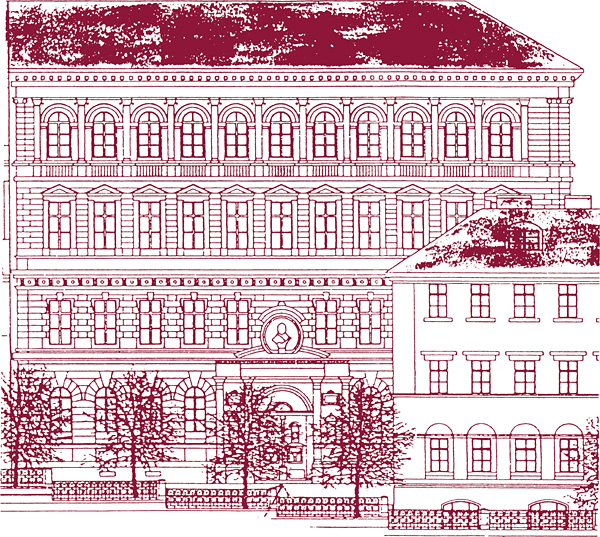  Vyšší odborná škola zdravotnická a Střední zdravotnická škola, Praha 1, Alšovo nábřeží 6Předkládá:	Mgr. Miloš Tichý, ředitel školyVýroční zprávu o činnosti školy schválila Školská rada vyšší odborné školy a Školská rada střední školy příspěvkové organizace Vyšší odborná škola zdravotnická a Střední zdravotnická škola,                Praha 1, Alšovo nábřeží 6.ObsahZákladní údaje o škole, školském zařízení	3Pracovníci školy	11Údaje o žácích  a výsledcích vzdělávání (SZŠ a VOŠZ)	19Aktivity školy a prezentace na veřejnosti	30Údaje o výsledcích inspekční činnosti ČŠI a výsledcích kontrol	54Základní údaje o hospodaření školy k 31. 12. 2015	56Další informace	57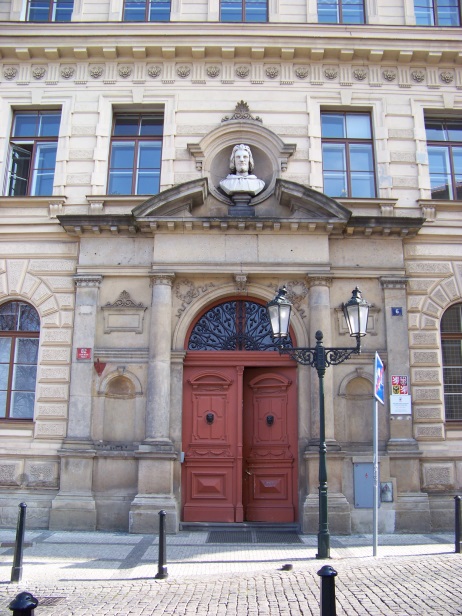 PřílohyPříloha č. 1 –  Učební plány oborů vzdělání na SZŠ a vzdělávacích programů VOŠZPříloha č. 2 –  Informace o oborech vzdělání na VOŠZ a SZŠ I.Základní údaje o škole, školském zařízení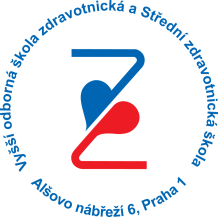 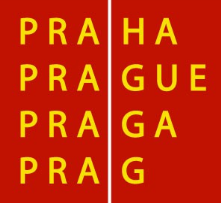 Přesný název právnické osoby dle zřizovací listiny ve znění platném k 31.  8. 2016.Vyšší odborná škola zdravotnická a Střední zdravotnická škola, Praha 1,  Alšovo nábřeží 6 Ředitel a  zástupci ředitele školy, e-maily a telefony.Mgr. Miloš Tichý, ředitel školy e-mail: voszaszs@szspraha1.cz 	Praha 1, Alšovo nábřeží 6	telefon: 221 771 121RNDr. Šárka Slavníková,  zástupkyně školy	e-mail: slavnikova@szspraha1.cz  	Praha 1, Alšovo nábřeží 6	telefon: 221 771 116Ing. Vanda Šimková, zástupkyně školy	e-mail: simkova@szspraha1.cz	Praha 1, Alšovo nábřeží 6	telefon: 221 771 122Webové stránky školy: www.szspraha1.cz  Školy a školská zařízení, jejichž činnost právnická osoba vykonává, a jejich cílová kapacita (podle rozhodnutí o zápisu do školského rejstříku č.j. 6 838/2011-25 a č.j. 10578/2011-25 s účinností od 1. 9. 2011):a)  budova Alšovo nábřeží 6, 110 00 Praha 1 Vyšší odborná škola zdravotnická	Cílová kapacita:	 990Střední zdravotnická škola	Cílová kapacita:	 640detašované pracoviště Duškova 7, Praha 5 
Vyšší odborná škola zdravotnická a  Střední zdravotnická škola	Cílová kapacita:	 1630Obory vzdělání a vzdělávací programy SŠ a VOŠ, které škola vyučuje a jsou zařazeny                  ve školském rejstříkuZměny ve skladbě oborů vzdělání /vzdělávacích programů /oproti školnímu roku 2014/2015:nové obory / programy  zrušené obory / programy	s platností od 11. 3. 2016Místa poskytovaného vzděláváníŠkola má dvě budovy:Alšovo nábřeží 6, 110 00 Praha 1 (MHMP)Duškova 7, 150 00 Praha 5 – detašované pracoviště (MHMP)Dle usnesení Rady MHMP je budova detašovaného pracoviště pronajata Vysoké škole zdravotnické, o.p.s., dvě učebny využívá naše škola. Stručná charakteristika materiálně technického vybavení školyBudova VOŠZ a SZŠ, Praha 1, Alšovo nábřeží 6Žáci a studenti jsou vzděláváni v odborných a všeobecně vzdělávacích předmětech včetně cizích jazyků a práce s počítačem.  Výuka odborných teoretických předmětů probíhá v odborných učebnách. Praktické dovednosti získávají žáci a studenti ve školních laboratořích. Laboratoře jsou vybaveny a průběžně doplňovány s přispěním SPŠ a sponzorských darů moderní přístrojovou technikou. V jazykové učebně jsou sluchátka a audiopult, dvě počítačové učebny slouží k výuce informační technologie. V letošním školním roce došlo k obnově softwarového vybavení a počítačů (20), pořízeny byly dle potřeby a požadavků pedagogů též notebooky, dataprojektory nebo LCD obrazovky.Služební mobilní telefony využívají ke své práci vedoucí pracovníci a členové poradních sborů ředitele školy. Budova školy má bezdrátové připojení na internet WIFI a další připojení optickým kabelem, vlastní docházkový systém. Učit se a pracovat na PC s přístupem na internet mohou žáci a studenti ve studovně.K výuce tělesné výchovy jsou k dispozici dvě tělocvičny, školní hřiště a posilovna. Ve škole si žáci                  a studenti mohou zapůjčit sjezdové lyže, běžky, snowboardy nebo kola.K úschově oblečení a obuvi jsou žákům a studentům přiděleny uzamykatelné šatní skříňky, pro objemná zavazadla je vyhrazena uzamykatelná úschovna vedle vrátnice. V zadním traktu budovy je za účelem přepravy pracovníků školy a handicapovaných žáků/studentů k dispozici výtah, který slouží i k přepravě spotřebního materiálu  do odborných laboratoří.Školní bufet a automaty v budově školy nabízejí žákům, studentům a pracovníkům školy občerstvení        a nápoje. Stravování pro žáky, studenty a pracovníky školy bude zajištěno ve školní jídelně, jejíž stavba byla o prázdninách zahájena.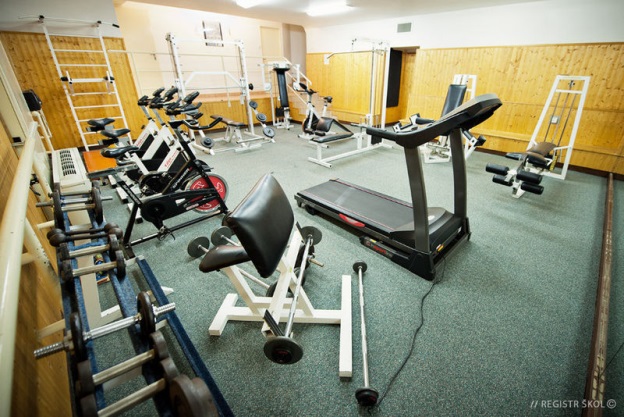                                                                    obr. Posilovna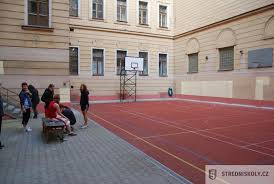 obr. Školní hřištěKnihovnaŽáci, studenti a zaměstnanci školy navštěvují knihovnu, kde jsou jim poskytovány komplexní knihovnicko-informační služby. Veškeré knihovní jednotky jsou elektronicky evidovány v systému BAKALÁŘ.  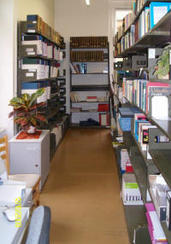 Knihovní fond tvoří odborná literatura, učebnice a částečně                 i beletrie. Odborná literatura a doporučená četba ke státní maturitě je v souladu s učebními osnovami a potřebami pedagogů průběžně aktualizována  a doplňována. Nejfrekventovanější tituly byly obaleny PVC fólií, aby se prodloužila jejich životnost. Fond byl obohacen novými tituly v důsledku rozšíření kánonu maturitní četby, odbornou literaturou pro nově koncipované obory a řadou titulů v angličtině, což přispívá k doplnění                           a zkvalitnění výuky tohoto jazyka. Ke studijním účelům slouží i 986 absolventských prací studentů naší školy, které jsou elektronicky zpracovány a jejich elektronická podoba je zpřístupněna na Studijním portálu na webových stránkách školy. Studenti tak mají možnost využít tištěné i elektronické verze prací. Na Studijním portálu se pravidelně aktualizuje také seznam nových přírůstků knih. Knihovna odebírá jako zdroj nejaktuálnějších informací 20 titulů odborných časopisů dle potřeb jednotlivých oborů. Knihy poničené a zastaralé jsou průběžně komisionálně vyřazovány a nahrazovány novými tituly. Nedílnou součástí práce v knihovně je ve spolupráci s pedagogy pomoc se zvyšováním počítačové gramotnosti, zejména na poli vyhledávání informací a práce s bibliografickými citacemi, což studenti využívají ve své přípravě k maturitě i psaní ročníkových a závěrečných absolventských prací.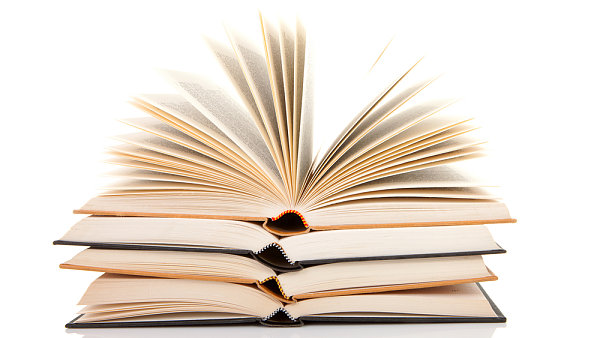 Materiálně technické podmínky pro výuku jednotlivých oborů vzděláníObor vzdělání Diplomovaný farmaceutický asistent je na velmi dobré úrovni a vybavení laboratoří je průběžně modernizováno dle potřeby. Laboratoře 3a, 3b jsou standardně vybaveny laboratorními stoly, rozvody plynu a elektřiny, digestořemi, elektrickými pecemi a sušárnami. Laboratoře 101 a 201 jsou zařízeny stoly s rozvodem elektřiny, digestořemi, v laboratoři 201 je laminární box. Podle svého charakteru jsou v jednotlivých laboratořích mikroskopy, digitální laboratorní váhy, vodní lázně, infralampy, poloautomatické přístroje na přípravu mastí, krémů, a gelů – unguator, automatické byrety, pH-metry, fotometry, spektrofotometry, konduktometry, refraktometry, polarimetry, kolorimetry, voltmetry, viskozimetry, zařízení pro chromatografii.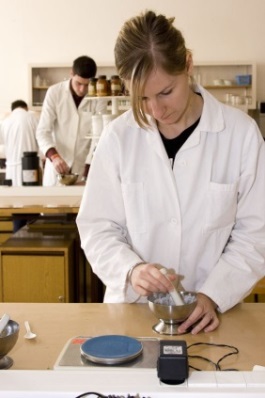 Laboratoře 101 a 201 jsou vybaveny velkoplošnými  LCD televizory                            a modernějšími PC, které slouží  i pro výuku oboru DZL a LA. Průběžně je inovována a doplňována literatura, zejména Český lékopis, každoročním pořizováním jeho doplňků. Čtvrtletně je aktualizován AISLP, pro výuku botaniky  a farmakognózie je využíván mj. program FytoExpert poskytnutý firmou Apatyka servis. Během školního roku bylo pro obor zakoupeno také několik dalších odborných publikací. Pro přípravu léčiv byly zakoupeny dvoje nové váhy (Laboratorní technologická váha Ohaus PA2102, přesná váha KERN PFB 2000-2), dále bylo pořízeno dalších 10 misek na vylévání čípků z prostředků SPŠ. Jako sponzorský dar nemocniční lékárny FN Královské Vinohrady obor obdržel 15 strojků na plnění želatinových tobolek.Pravidelně je prováděn servis digitálních a analytických vah, v tomto roce byl proveden kompletní servis všech mikroskopů. Výuka oboru vzdělání Diplomovaná dentální hygienistka je zajištěna v  Centru dentální hygieny v přízemí budovy školy                     a v kompletně vybavené zubní ordinaci ve 3. patře. Materiálové zázemí  oboru DDH je na dobré úrovni. Studenti pracují na dobře osazených stomatologických soupravách včetně intraorálních kamer. K dispozici je přístroj Vektor a Newtron. Funkční je hygienické zázemí. Provoz Centra dentální hygieny a výuka na pacientech jsou spojeny s finančními náklady na udržení provozuschopnosti zařízení vzhledem k vytíženosti pracoviště našimi studenty, kteří se na soupravách a přístrojích střídají. Nákladný je servis a požadované kontroly všech zařízení z hlediska BOZP a hygienických požadavků.           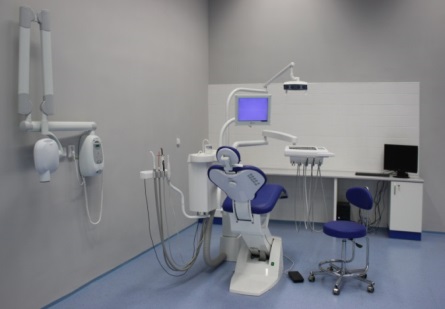 Centrum dentální hygieny je sponzorováno zapůjčeným vybavením přístrojem AIR FLOW, počítačovým programem DENTIST na všech počítačích v učebně. Obor vzdělání Laboratorní asistent a Diplomovaný zdravotní laborant využívá k výuce praktických cvičení žáků a studentů laboratoře v budově školy 2a, 2b, 102 a 104a. Tyto laboratoře jsou standardně vybaveny laboratorními stoly, s rozvody vody (včetně destilované), plynu a elektřiny, digestořemi, vodními vývěvami, laboratorními analyzátory, centrifugami a sušárnami. Na laboratoř 2a a 2b navazuje přípravna s myčkou a sušičkou laboratorního nádobí a váhovna. Laboratoře 102a 104a jsou vybaveny kvalitními mikroskopy, digestoří, třepačkami, hematologickými sumátory, rotačním mikrotomem a filtračními skříněmi pro ukládání chemikálií. Podle charakteru laboratorního provozu jsou jednotlivé laboratoře vybaveny digitálními laboratorními váhami, vodními lázněmi, automatickými byretami, fotometry, refraktometry, spektrofotometry, konduktometry, pH-metry, polarimetry, kolorimetry, voltmetry, viskozimetry, zařízením pro chromatografii aj. Vybavení laboratoří je průběžně modernizováno a doplňováno novými přístroji používanými v praxi.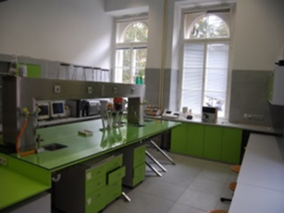 Žáci oboru vzdělání Aplikovaná chemie využívají pro výuku odborných předmětů laboratoře 1a,1b, 3a, 3b, 7 a 17 v budově školy. Tyto laboratoře jsou standardně vybaveny laboratorními stoly, v laboratoři 1a, 1b, 3a, 3b s rozvody vody, plynu a elektřiny, digestořemi, elektrickými pecemi a sušárnami. Jsou zde destilační přístroje na přípravu destilované vody. Na laboratoř 1a a 1b navazuje přípravna laboratorního nádobí s myčkou a sušičkou                a váhovna. Vybavení laboratoří je průběžně modernizováno                   a doplňováno novými přístroji používanými v praxi. Podle svého charakteru jsou jednotlivé laboratoře vybaveny mikroskopy, digitálními laboratorními váhami, vodními lázněmi, automatickými byretami, pH-metry, fotometry, spektrofotometry, konduktometry, refraktometry, polarimetry, kolorimetry, voltmetry, viskozimetry, zařízením pro chromatografii aj. 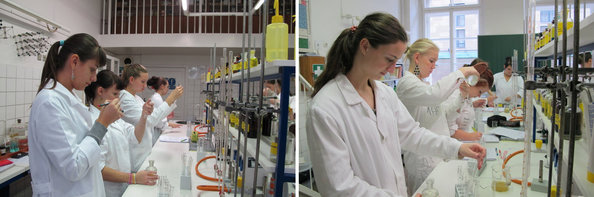 Vybavení laboratoří nábytkem, přístroji, nástroji, materiálem a pomůckami k realizaci cílů a obsahu vzdělávání odpovídá požadavkům BOZP a PO.Vyučující zajišťující teoretickou a praktickou výuku na oboru Aplikovaná chemie mají potřebnou pedagogickou způsobilost pro předměty, které vyučují. Své znalosti si stále rozšiřují a prohlubují, účastní se seminářů a školení v rámci dalšího vzdělávání pedagogických pracovníků. Škola spolupracuje také s externími vyučujícími, kteří jsou pro žáky přínosem i z hlediska zprostředkování spojení teorie a praxe.Výuka oborů vzdělání Asistent zubního technika                               a Diplomovaný zubní technik probíhá ve čtyřech školních laboratořích. 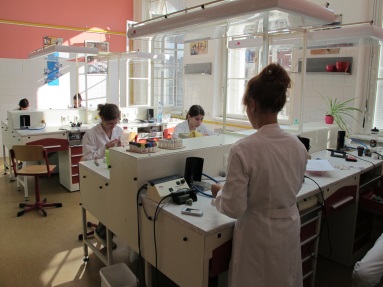 Přístrojové vybavení oboru je na velmi dobré úrovni.  Všechny laboratoře jsou kompletně vybavené potřebnými přístroji pro výrobu fixních i snímatelných náhrad, včetně ortodontických aparátů. Ve školním roce 2015/2016 jsme vyměnili další dvě pracovní skříně v laboratoři č. 302 a o prázdninách jsme doplnili laboratoře o dvě nové televize.  Při provozu 12 vyučovacích hodin denně je pochopitelná značná amortizace a s tím spojené velké finanční náklady na opravy přístrojů a jejich obnovu. Byly zakoupeny nové přístroje: pískovač, přístroj na výrobu folií Erkoform, vypalovací pec, dvě vakuové míchačky, dva odkalovače sádry pod pracovní stoly a pět kahanů.Obor vzdělání Oční optik a Diplomovaný oční optik disponuje  čtyřmi optickými laboratořemi pro výuku předmětů optické laboratoře, zhotovování brýlí a dále pro předmět  brýlová technika  a estetika. Učebny jsou určeny zejména pro výuku dovedností při zhotovování a opravách korekční pomůcky k nápravě vizuálních dysfunkcí klienta. Laboratoře byly vybudovány v r. 2004. Prostory pro výuku odpovídají současným technologickým, provozním                        i estetickým nárokům a hygienickým požadavkům kladeným na prostory a provoz škol a školních zařízení.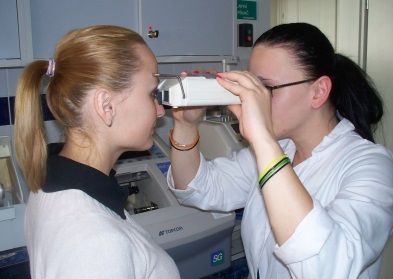 V současné době jsou všechny laboratoře vybaveny počítačem.Spotřební materiál je pořizován nejen z finančních zdrojů zřizovatele, ale také od sponzorů, od kterých se nám podařilo pro obor vzdělání získat zejména brýlové čočky a brýlové obruby. Výuka oboru vzdělání Požární ochrana probíhá v kmenových učebnách a dále v učebnách odborných. K vizualizaci výuky všeobecných i odborných předmětů je většina učeben vybavena plazmovými televizory nebo dataprojektory, promítacími plátny a PC sadami připojenými do školní intranetové sítě. V některých učebnách je možnost využití interaktivní tabule. 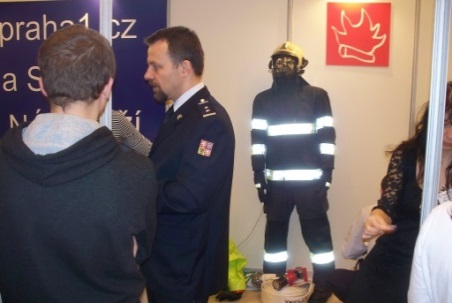 K výuce praktických cvičení ve škole využívají žáci základní praktické vyučovací materiály uložené v nově pořízené sestavě skříní. Budova detašovaného pracoviště, Duškova 7, Praha 5Budova v Duškové ulici v Praze 5 má zajištěn bezbariérový přístup a teoretická výuka je realizována pouze ve dvou učebnách, protože ostatní prostory jsou pronajaty Vysoké škole zdravotnické, o.p.s., Duškova 7, Praha 5. 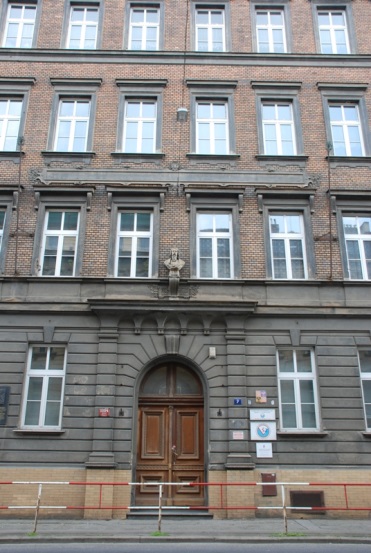 Detašované pracoviště Duškova 7, Praha 5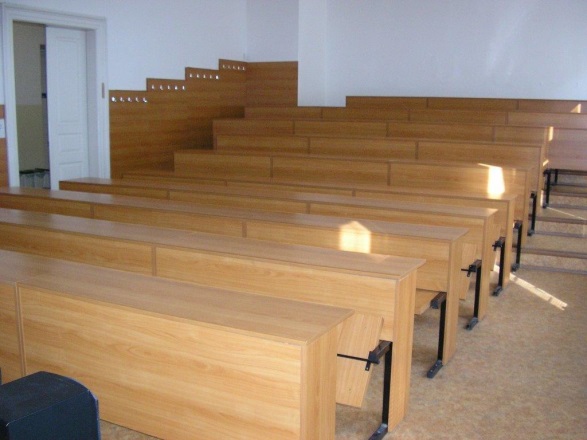 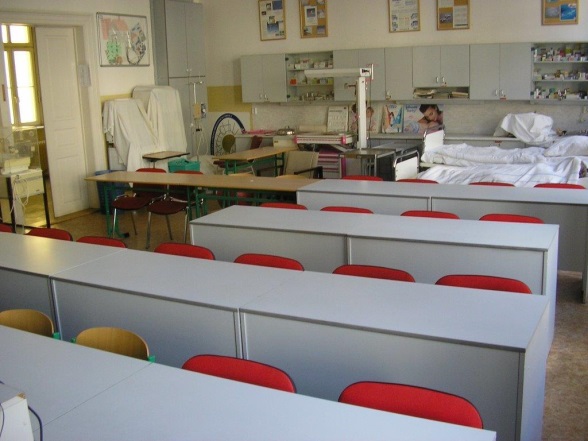                           obr. Posluchárna                                              obr. Učebna č. 3 Budova školy na detašovaném pracovišti je pravidelně udržována stejně jako zeleň v přilehlé zahradě. .Školské rady Školská rada SZŠVolba členů za zákonné zástupce nezletilých a zletilých žáků do školské rady pro SZŠ: 3. 11. 2014 Volba členů za pedagogické pracovníky do školské rady pro SZŠ: 1. 12. 2014; 12. 1. – 16. 1. 2015 Školská rada VOŠZVolba členů – zástupců studentů do školské rady VOŠZ se uskutečnila dne 20. 11. – 21. 11. 2014.Volba členů za pedagogické pracovníky do školské rady VOŠZ se konala dne 1. 12. 2014                    a v týdnu od 12. 1. – 16. 1. 2015Činnost školských rad je vymezena v § 167 a § 168 zákona č. 561/2004 Sb., školského zákona.Školní parlament  SZŠ a Studentská rada VOŠZJednotlivé třídy SZŠ a studijní skupiny VOŠZ mají svého žáka/studenta zastoupeného ve školním parlamentu SZŠ a studentské radě VOŠZ. Během školního roku se zástupci tříd/studijních skupin setkávají s vedením školy, které je informuje o záměru a rozvoji vzdělávání  jednotlivých oborů,                        o plánovaných investičních akcích, ale také o organizaci školního roku a výuky.Na jednáních jsou pravidelně řešeny připomínky a návrhy z řad žáků/studentů k bezproblémovému chodu školy. Zápisy z jednotlivých jednání jsou zpřístupněny na školním serveru pro všechny žáky/studenty a pedagogy školy. II.Pracovníci školyPedagogičtí pracovníci počty osob dle zahajovacích výkazůkvalifikovanost pedagogických pracovníků věková struktura pedagogických pracovníkůdalší vzdělávání pedagogických pracovníkůZaměstnanci školy se účastní DVPP dle nabídky institutu celoživotního vzdělávání a potřeb oborů na doporučení svých přímých nadřízených.jazykové vzdělávání a jeho podporaNepedagogičtí pracovníci školy počty osob další vzdělávání nepedagogických pracovníkůIII.Údaje o žácích  a výsledcích vzdělávání (SZŠ a VOŠZ)Počty tříd / studijních skupin a počty žáků / studentůdenní vzdělávání Změny v počtech žáků/studentů v průběhu školního roku:
Střední zdravotnická školapřerušili vzdělávání:			5nastoupili po přerušení vzdělávání:	1						sami ukončili vzdělávání:		0					vyloučeni ze školy:			0	nepostoupili do vyššího ročníku:	2		z toho nebylo povoleno opakování:  0     - 	přestoupili z jiné školy:			2			přestoupili na jinou školu:		19		jiný důvod změny (uveďte jaký):		0	  Vyšší odborná školapřerušili vzdělávání:			39						nastoupili po přerušení vzdělávání:	25				sami ukončili vzdělávání:		44		vyloučeni ze školy:			0			nepostoupili do vyššího ročníku:	21		z toho nebylo povoleno opakování:  0            -	přestoupili z jiné školy:			6			přestoupili na jinou školu:		19		jiný důvod změny (uveďte jaký):		0	b) vzdělávání při zaměstnání Změny v počtech žáků/studentů v průběhu školního roku:
přerušili vzdělávání:			2	nastoupili po přerušení vzdělávání:	1			sami ukončili vzdělávání:		0					vyloučeni ze školy:			0						nepostoupili do vyššího ročníku:	1		z toho nebylo povoleno opakování:  0           -	přestoupili z jiné školy:			0						přestoupili na jinou školu:		0					jiný důvod změny (uveďte jaký):		0	    Průměrný počet žáků/studentů na třídu/studijní skupinu a učiteledenní vzděláváníb) vzdělávání při zaměstnáníŽáci/studenti s trvalým bydlištěm v jiném kraji Údaje o výsledcích vzdělávání žáků/studentů (po opravných zkouškách a doklasifikaci)denní vzděláváníb) vzdělávání při zaměstnání Výsledky závěrečných maturitních zkoušek a absolutoriíPřijímací řízení do 1. ročníků školního roku 2016/2017SZŠ 
  b) VOŠVzdělávání cizinců a příslušníků národnostních menšinPočty cizinců z jednotlivých zemí (dle zahajovacího výkazu). Střední zdravotnická škola:Slovenská republika			1						Ukrajina				9					Ruská federace				2			Filipínská republika			1			Vietnamská socialistická republika	1Pákistánská islámská republika		1						Vyšší odborná školaSlovenská republika			16				Republika Kazachstán			2						Ukrajina				3				Makedonie				1						Republika Tádžikistán			1Ruská federace				2					Pro uchazeče cizí národnosti je v přijímacím řízení zaveden přijímací pohovor, při kterém jsou orientačně u uchazeče o studium zjišťovány a hodnoceny znalosti a dovednosti v českém jazyce.Speciální výchova a vzdělávání, integrace žákůSystémově poskytovaná péče o žáky a studenty se specifickými vzdělávacími potřebami má na naší škole již delší tradici. Škola integruje nejen žáky a studenty s SPU, ale i žáky a studenty zdravotně znevýhodněné a  žáky – cizince.Těmto žákům se ve škole věnuje školní speciální pedagožka a výchovná poradkyně Mgr. Martina Brožková.Ve školním roce 2015/2016 studovalo na naší škole celkem 62 žáků a studentů se SVP:4 žáci SŠ, u kterých jsou diagnostikovány těžší formy SPU byli individuálně integrováni (na základě potvrzení z PPP a SPC). Žáci měli vypracovány Individuální vzdělávací programy na všechny vzdělávací předměty dle charakteru jejich oslabení. U 3 integrovaných žáků SŠ se jednalo o konkrétní zdravotní znevýhodnění. Žáci měli vypracovány Individuální vzdělávací programy na všechny vzdělávací předměty dle charakteru jejich oslabení. U 3 integrovaných žáků SŠ se jednalo o konkrétní zdravotní znevýhodnění v kombinaci s SPU. Tito žáci měli vypracovány Individuální vzdělávací programy na všechny vzdělávací předměty dle charakteru jejich oslabení. 52 žáků SZŠ a studentů VOŠZ mělo diagnostikováno lehčí formy SPU či jiné zdravotní znevýhodnění. Ti byli při výuce zohledněni. U 4 žáků SŠ z tohoto počtu se jedná o kombinaci SPU a dalšího zdravotního oslabení. Péče o tyto žáky se však v mnohém neliší od péče o žáky individuálně integrované. V této skupině se jednalo o 48 žáků SZŠ a 3 studenty VOŠZ.U 1 studenta VOŠZ se jednalo o konkrétní zdravotní znevýhodnění, které bylo rovněž při výuce zohledněno. Jedním z důležitých prostředků péče o znevýhodněné žáky je dobře sestavený IVP a jeho průběžná aktualizace. Cílem školy a ŠPP je vytvářet takové vzdělávací situace, kde může dítě se SVP projevit své schopnosti, vědomosti a dovednosti. Situace, kde se dítě bude cítit bezpečně, kde mu bude poskytována zpětná vazba a bude prožívat byť jen drobné úspěchy. IVP dodržuje uplatnění principu diferenciace a individualizace vzdělávacího procesu jak při organizaci činností souvisejících s výukou, tak při stanovení obsahu, forem a metod výchovně vzdělávací práce i hodnotících kritérií:IVP obsahuje konkrétní pedagogické metody práce, pomůcky, způsob hodnocení, popř.                                 i doporučenou reedukaci. Součástí individuálního plánu je dohoda o vzájemné úzké spolupráci mezi žákem, jeho zákonnými zástupci a školou. Při vzdělávání žáků s SPU se uplatňují metody používané při vzdělávání žáků bez těchto potřeb.Ty jsou však individuálně modifikovány, vždy s ohledem na konkrétního žáka a charakteristiku jeho SPU,  např. škola vyhoví individuálním potřebám žáků při způsobech vedení záznamu učiva, časové dotaci na práci atd.Škola také zajišťuje individuální pomoc a konzultace pro tyto žáky a pro žáky dlouhodobě nemocné zajišťuje IVP.Škola podporuje zvyšování odbornosti u učitelů v odpovídajících oblastech.V odůvodněných a diagnostikovaných případech škola uzpůsobila podobu maturitní zkoušky potřebám žáků s SPU dle platných posudků z PPP. Celkem se jednalo o 10 žáků, kteří skládali maturitní zkoušku dle PUP MZ.Výchovná poradkyně/speciální pedagožka také provádí s žáky a studenty průběžnou nejnáročnější komplexní speciálně pedagogickou diagnostiku (vždy po dohodě s rodiči, s žákem a příslušnou PPP nebo SPC). Cílem je vytvářet takové podmínky vzdělávání, aby odpovídaly aktuálnímu stavu, schopnostem a dovednostem konkrétního žáka. U některých žáků provádí náročné nápravné reedukační a kompenzační činnosti, např. s využitím arteterapie, trampoliningu (rytmizace,                       ale i relaxace) apod.V průběhu péče o žáky se SVP se především cíleně zaměřuje na vytváření vhodných studijních strategií, obecně i v jednotlivých předmětech. Zde nejlépe ve spolupráci s konkrétním vyučujícím. Pomáhá žákům učit se pracovat s časem a plánovat, v rámci studijních strategií např. vytvářet pracovní portfolia jednotlivých předmětů, dále je to např. tvorba přehledů učiva, přehledových tabulek, vytváření systému zápisů apod.Další nedílnou součástí péče je psychosociální podpora pro tyto žáky. Často se právě tato část péče jeví jako nejdůležitější. Speciální pedagožka je např. u některých žáků přítomna u maturit, často právě jako psychosociální podpora žáka.Neméně důležitou součástí práce školního poradenského pracoviště je koordinace komunikace                              a spolupráce mezi rodiči a učiteli a často také mezi žáky a učiteli. Spolupráce s rodiči není tak problematická, jak by se mohlo zdát, nebo jak tomu může být na základní škole. Vysoká motivovanost většiny žáků a také jejich rodičů dokončit zvolené obory v tomto jistě hraje nezanedbatelnou roli. Přesto mnoho rodičů musí pochopit, že handicap není důvod k neopodstatněným úlevám.V ojedinělých případech je spolupráce s některými vyučujícími problematičtější. Většina učitelů ale spolupracuje na společné péči o žáky a studenty. Zvyšující se počet integrovaných a zohledněných žáků však od učitelů vyžaduje stále větší odbornou vzdělanost v dané problematice a také větší míru pedagogické tvořivosti a tolerance. Tradičně jako nejobtížnější se v této oblasti jeví především výuka matematiky. Možnost pomoci ŠPP na této těžké cestě je jistě důležitá. Také žákům se sociálním znevýhodněním škola věnuje individuální péči. Ve spolupráci se  SPŠ škola těmto žákům zajišťuje v případě nutnosti finanční pomoc, např. příspěvkem na školní sportovní akce apod. Individuální pozornost škola věnuje vzdělávání žáků z jazykově odlišného prostředí, zejména při výuce českého jazyka.Pracovní klima školy je dostatečně otevřené a vstřícné, takže integraci žáků se speciálními vzdělávacími potřebami nejsou kladeny žádné překážky. Vzdělávání nadaných žáků a studentů Škola se věnuje i práci s nadanými žáky. Tato oblast spadá také pod vedení výchovné poradkyně, která v této oblasti úzce spolupracuje s vyučujícími jednotlivých předmětů a vedoucími oborů. Nadaní žáci jsou nejčastěji vytipováni právě učiteli jednotlivých předmětů. Za mimořádně nadané jsou považováni žáci, kteří dosahují vysoké úrovně znalostí a dovedností, buď ve všech oblastech, nebo jen v určité oblasti vzdělávání. 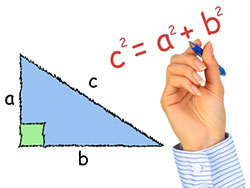 Škola preferuje individuální přístup k nadaným žákům např. využitím individuálních konzultací, vedením žáků při samostudiu, využitím projektového vyučování. Škola podporuje tyto žáky formou zadávání nadstandardních projektů, účastí v prezentačních aktivitách školy,  individuálním přístupem při přípravě na reprezentaci školy v různých soutěžích, např. republikových soutěžích.Žáci mimořádně nadaní jsou vzděláváni převážně formou individuální integrace.  Ověřování výsledků vzděláváníVýsledky vzdělávání jsou ovlivněny již výběrem uchazečů o studium při přijímacím řízení. Vstupní znalosti žáků jsou zjišťovány testy ve většině všeobecně vzdělávacích předmětech. Znalosti žáků a studentů jsou ověřovány  učiteli v průběhu studia osvědčenými formami. Po vyhodnocení výsledků jsou přijímána opatření k odstranění případné neúspěšnosti požadované úrovně vzdělávání žáků a studentů naší školy. Výuka je směřována především na oblasti, kde jsou znalosti žáků nejnižší.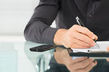 Školní vzdělávací programy SZŠŠkola vyučuje dle školních vzdělávacích programů, které vytvořila podle příslušných RVP. Jedná se o tyto obory vzdělání:			28-44-M/01 Aplikovaná chemie						53-44-M/03 Asistent zubního technika						53-43-M/01 Laboratorní asistent						69-42-M/01 Oční optik39-08-M/01 Požární ochranaPriority: zajištění špičkové úrovně a kvality odborného vzdělávání hodnocení přípravy a předpokladů pro naplnění školního vzdělávacího programu a jeho souladu                     s právními předpisy a rámcovým vzdělávacím programem ve středních školách průběžné ověřování kvality výchovně vzdělávacího procesurozvoj klíčových kompetencí koncepční řešení v oblasti vzdělávací nabídky s potřebami trhuJazykové vzdělávání a jeho podporaZ cizích jazyků se na SZŠ vyučuje pouze jazyk anglický. Studenti jsou děleni do skupin na základě výsledků rozřazovacího testu, který skládají na začátku prvního ročníku. Výuka pak lépe odráží potřeby žáků, umožňuje cílenou práci s integrovanými či zohledněnými studenty a přispívá k dalšímu zkvalitnění práce v hodinách.Výuka angličtiny na SZŠ navazuje na znalosti ze základní školy a probíhá podle ŠVP, který reflektuje především znalosti a dovednosti potřebné pro složení všech částí státní maturitní zkoušky z angličtiny. Přípravu k maturitě významně podporují hodiny konverzace ve 3. ročníku s dotací jedné vyučovací hodiny týdně a ve 4. ročníku s dotací dvou vyučovacích hodin týdně u všech oborů vyučovaných na SZŠ. I v tomto školním roce byla zachována navýšená hodinová dotace cizích jazyků o magistrátní jednu vyučovací hodinu. Týdenní hodinová dotace tak činila čtyři vyučovací hodiny, což významně přispělo k intenzivnější jazykové přípravě, zlepšení motivace studentů a rovněž k důkladnější přípravě nejen k maturitní zkoušce, ale i k dosažení pozitivních výsledků hodnocení.Jazykové vzdělávání a komunikace:Poslech: Žák rozumí hlavním myšlenkám vysloveným spisovným jazykem v běžných tématech                   a tématech, která souvisí s oblastmi osobního a profesního zájmu, pokud jsou vysloveny pomalu                a zřetelně.Čtení: Žák rozumí textům obsahujícím slovní zásobu užívanou v každodenním životě nebo textům se slovní zásobou, která se vztahuje k jeho práci.Ústní interakce: Žák si poradí s většinou situací, které mohou nastat a týkají se běžného života.Samostatný ústní projev: Žák popíše své zážitky, události, přání a stručně zdůvodní své názory.Písemný projev: Žák napíše základní souvislé texty na všeobecně známá témata, píše dopisy                        a e-mailové zprávy.Výuka probíhala podle nejnovějších poznatků z oblasti didaktiky a metodologie výuky cizích jazyků s využitím moderních technologií. Studentům je v knihovně k dispozici četba v anglickém jazyce.Během školního roku měli studenti možnost navštívit různé kulturní a jiné akce vedené v anglickém jazyce (divadelní představení, čtení v knihkupectví, výstavy).Na VOŠ standardně probíhá jazyková výuka podle učebních modulů jednotlivých diplomovaných oborů. Časová dotace na výuku se výrazně liší podle učebních modulů                      u jednotlivých oborů. Studenti jsou připravováni ve výuce především v oblasti odborné terminologie a               u oborů, kde se předpokládá komunikace se zákazníky, se rozšiřují i běžné komunikační dovednosti. Součástí absolutorií je i ústní zkouška z anglického jazyka.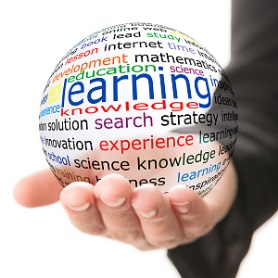 V zájmu udržení dobré úrovně jazykové přípravy studentů měli vyučující cizích jazyků během školního roku možnost navštívit konference, vzdělávací programy a semináře z oblasti didaktiky a metodologie cizích jazyků, nebo navštěvovali jazykové kurzy s cílem udržet a dále zdokonalit své jazykové znalosti a dovednosti.Vzdělávací programy VOŠZMŠMT - prodloužení akreditace vzdělávacího programu VOŠ do 31. 8. 2022 MŠMT - udělení akreditace vzdělávacího programu VOŠ do 31. 8. 2022 MŠMT - udělení akreditace vzdělávacího programu VOŠ do 31. 8. 2022Odbor ošetřovatelství a nelékařských povolání Ministerstva zdravotnictví ČR vydal v květnu 2016 souhlas k udělení akreditace vzdělávacímu programu Diplomovaný farmaceutický asistent v denní formě vzdělávání.Platnost vzdělávacích programů VOŠ do 31. 8. 2019 Oboru vzdělání Diplomovaná všeobecná sestra v denní a kombinované formě byla udělena akreditace Ministerstvem školství, mládeže a tělovýchovy v červnu 2013 (s platností od 1. 5. 2014). Rada hl. města Prahy však změnu zápisu v rejstříku škol a školských zařízeních ve smyslu zápisu oboru vyššího odborného vzdělání neschválila.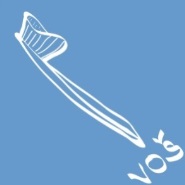 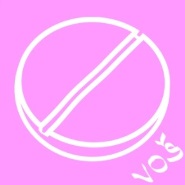 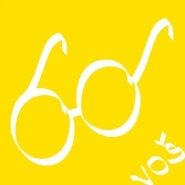 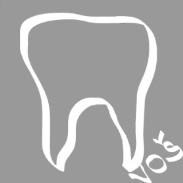 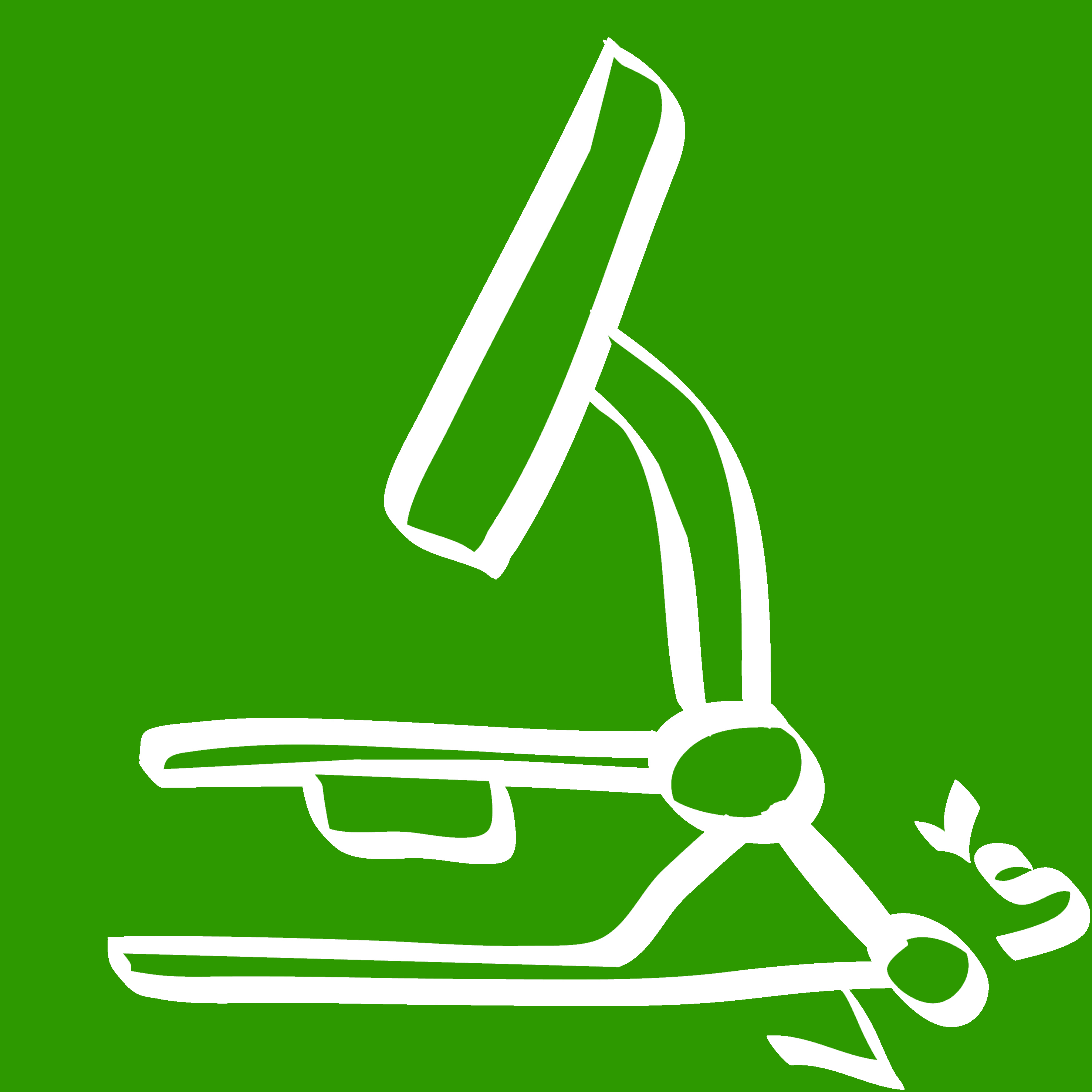              DDH                        DFA                    DOO                          DZT                      DLA      IV.Aktivity školy a prezentace na veřejnostiVýchovné a kariérní poradenstvíŠkola disponuje kvalifikovanou výchovnou poradkyní, která je zároveň i speciálním pedagogem školy Mgr. Martinou Brožkovou, dále školním metodikem prevence Mgr. Pavlou Schmideovou a školní psycholožkou PhDr. Evou Maškovou. Všechny členky školního poradenského pracoviště spolu úzce spolupracují a vzájemně své činnosti konzultují a koordinují.Činnost výchovné poradkyně vychází ze standardních činností ve vyhlášce č. 72/2005 Sb., ze dne              9. února 2005 o poskytování poradenských služeb ve školách a školských poradenských zařízeních                  a vyhlášku č. 73/2005 Sb. o vzdělávání dětí, žáků a studentů se speciálními vzdělávacími potřebami                  a dětí, žáků a studentů mimořádně nadaných. Tyto služby jsou v souladu se snahou o zajišťování individuálního přístupu plně k dispozici žákům školy, pedagogům a stejně tak i rodičům. Samozřejmostí je zachovávání důvěrnosti v nakládání s citlivými informacemi a údaji, stejně jako dodržování profesního etického kodexu.Na školní rok 2015/2016  byl vypracovaný Plán výchovného poradenství, který byl dodržen. Výchovná poradkyně vede evidenci své činnosti (denní a měsíční), kterou pravidelně konzultuje na společných schůzkách s ředitelem školy, kde ředitele školy informuje o stávající situaci výchovného poradenství               a společně hledají další možnosti řešení případných problémů výchovného poradenství.Obecně jsou pak v rámci poradenské služby poskytovány žákům, studentům, rodičům a učitelům standardní poradenské služby. Jedná se převážně o prevenci výukových a výchovných obtíží, řešení školního neúspěchu, vytváření vhodných podmínek pro tělesný, psychický a sociální rozvoj osobnosti, prevence sociálně patologického jednání, zmírňování důsledků zdravotního postižení, kariérové poradenství, poradenskou pomoc při rozhodování o další vzdělávací cestě žáků a pomoc v krizových situacích žákům, studentům a jejich rodičům. 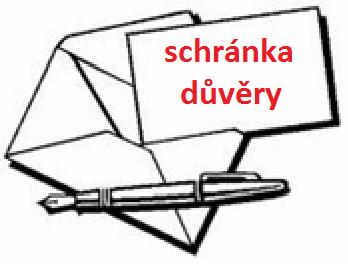 Výchovný poradce poskytuje poradenství zákonným zástupcům žáků, žákům a studentům s ohledem na jejich očekávání a předpoklady.  Vede základní skupinová šetření při vyhledávání výukových obtíží žáků a poskytuje poradenství při odstraňování výukových obtíží, pomoc při volbě studijního stylu jednotlivých žáků atd. Provádí ve spolupráci s vyučujícími vyhledávání žáků, jejichž vývoj a vzdělávání vyžadují zvláštní pozornost, připravuje a koordinuje péči o tyto žáky.Připravuje podmínky pro integraci žáků se speciálními vzdělávacími potřebami.Koordinuje poskytování poradenských služeb školskými poradenskými zařízeními (PPP, SPC, atd.).Poskytuje metodickou pomoc pedagogickým pracovníkům školy v otázkách kariérového rozhodování žáků, integrace, IVP, práce s nadanými žáky a práce s žáky, u nichž se projevily problémy v chování či jiné problémy. Individuálně pracuje s žáky, kteří vyhledají pomoc školního poradenského pracoviště.Poskytuje informace o činnosti školy, školských a dalších poradenských zařízení, o jejich zaměření, kompetencích a o možnostech využívání služeb žákům a jejich zákonným zástupcům a také pedagogům školy. O své činnosti vede výchovný poradce písemné záznamy.Poradenským pracovištěm prošlo ve školním roce 2013/2014 okolo 50 žáků, kteří vyhledali péči poradenského pracoviště sami. U některých se jednalo o jednorázovou pomoc u některých                            o dlouhodobější terapeutické působení. Také se výchovná poradkyně věnovala celkem 82 žákům se specifickými vzdělávacími potřebami,         viz. Speciální výchova a vzdělávání, integrace žáků.Výchovná poradkyně se také zabývala studenty s výchovnými obtížemi (viz. výchovné komise)                    a výukovými obtížemi, z nichž některým se věnovala dlouhodoběji. Ve škole se objevovaly spíše menší výchovné problémy, nejčastěji to byly pozdní příchody, pozdě či nedostatečně omlouvaná absence, kouření, nevhodné chování při výuce apod. Ve spolupráci s metodičkou prevence, školní psycholožkou a oblastní metodičkou prevence řešila výchovná poradkyně v tomto školním roce problematiku šikany a kyberšikany. Cíleně se výchovná poradkyně věnuje 1. ročníkům. V průběhu září provedla depistáž žáků                   s možnými studijními obtížemi. Na základě této depistáže pak ve všech 1. ročnících pořádala seminář na téma: „Jak se učit na SŠ“. U žáků, kteří poté projevili zájem, individuálně prováděla výchovná poradkyně pedagogicko-psychologickou diagnostiku, z níž pak společně s žákem tvořili učební strategii.  S žáky, u kterých se po 1. čtvrtletí školního roku objevovaly prospěchové problémy, spojené zejména s vyšší náročností studia na střední škole, se pak systémově konalo setkání. Na něm se rozebíral prospěch a pedagogové společně s rodiči a žáky se pokoušeli najít společné řešení nepříznivé studijní situace.Dále se výchovná poradkyně cíleně věnuje žákům 3. a 4. ročníků v rámci kariérového poradenství. Škola poskytuje žákům možnost absolvování Profi testů. Tuto službu zprostředkovává školní psycholožka PhDr. Eva Mašková.Výchovná poradkyně spolupracovala s třídními učiteli při řešení různých problémů vzniklých v třídních skupinách. Stejně tak spolupracovala s vyučujícími jednotlivých předmětů a samozřejmě s vedením školy. Zpracovávala vyjádření k jednotlivým žákům, navrhovala preventivní opatření a sledovala jejich efektivitu. O veškeré své činnosti vedla evidenci. Jako podpora učitelů a zdroj informací byl zřízen na intranetu školy adresář T: Výchovný poradce s upravenými přístupovými právy.Prevence rizikového chováníVe školním roce 2015/16 jsme z hlediska prevence rizikového chování navázali na dlouhodobé cíle MMP, ve kterých preferujeme výchovu studentů ke zdravému životnímu stylu, bezpečnost a přátelské chování studentů i pedagogů.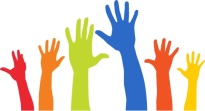 Ve škole opět proběhlo velké množství aktivit nespecifické a specifické prevence rizikového chování, které byly součástí Preventivního programu pro školní rok 2015/16. Do Preventivního programu jsme zařadili jednak programy doporučované Pedagogicko-psychologickou poradnou pro Prahu 1, 2, a 4  a Klinikou adiktologie 1. lékařské fakulty UK v Praze, dále pak programy certifikované či akreditované MŠMT. I v tomto školním roce jsme pokračovali v úspěšných programech, jejichž atraktivnost a kvalitu jsme ověřili v minulých letech, např. programy „Hrou proti AIDS“, „Co je a není trestný čin“, „Nebezpečí kyberprostoru“ aj. Na základě výborné zkušenosti z pilotáže z minulého školního roku jsme zařadili pro všechny 1. ročníky SZŠ systematický blok primární prevence sestavený odborníky z Kliniky adiktologie 1. lékařské fakulty UK v Praze s názvem „Boys and Girls Plus“. Tento čtyřhodinový program zaměřený na prevenci zneužívání návykových látek vedla v každé třídě odborně vyškolená metodička prevence Mgr. Pavla Schmiedová. Program byl podrobně evaluován, 76% ze všech studentů, kteří se programu zúčastnili, jej označili za přínosný i atraktivní.Tradičně velmi úspěšnou aktivitou Preventivního programu byl monotematicky zaměřený Den projektů 2016, tentokrát věnovaný tématu „Život s handicapem“, v němž jsme chtěli poukázat zejména na problematiku fyzicky, psychicky a společensky znevýhodněných jedinců, jejich začleňování                        do běžného života. Cílem tohoto projektu bylo posílit toleranci studentů vůči jedincům či skupinám lidí, kteří potřebují pomoc a pochopení nás všech.V Preventivním programu pro tento školní rok jsme se zaměřili i na budování podpůrného týmu pro činnost pedagogů a vzdělávání pedagogů. Vytvořili jsme Školní poradenské pracoviště tvořené výchovnou poradkyní, speciálním pedagogem, školní psycholožkou a metodičkou prevence. Všechny členky mají odborné a specializované vzdělání pro svoji činnost. Školnímu poradenskému pracovišti se ve spolupráci s Pedagogicko-psychologickou poradnou pro Prahu 1, 2 a 4 podařilo efektivně vyřešit několik případů šikany, zabránit jejímu šíření a následně realizovat ve třídách, kde se šikana vyskytla, programy na ozdravění vztahů. Dále byla v rámci spolupráce Školního poradenského pracoviště                   s třídními učiteli zahájena pilotáž nové struktury třídnických hodin formou komunitního kruhu. Tento způsob vedení třídnických hodin se velmi osvědčil a hodláme v něm pokračovat i v následujícím školním roce.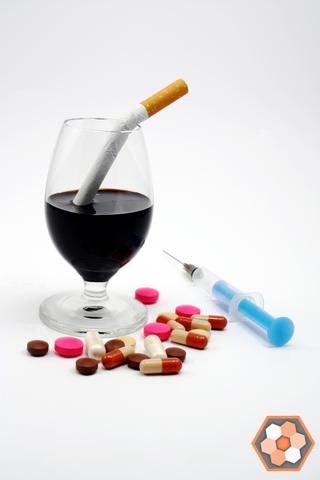 Ekologická výchova a environmentální výchova, výchova k udržitelnému rozvojiVýchova k udržitelnému rozvoji, ekologická výchova a environmentální výchova je předmětem vzdělávání žáků střední školy i studentů  VOŠ ve všech našich studijních oborech.    Zahrnutí ekologických hledisek v teoretické i praktické části výchovy a vzdělávání je věnována velká pozornost, žáci i studenti jsou seznamováni se všemi novými trendy v ochraně přírody a vedeni k jejich uplatňování i v praxi.Od října 2014 působí ve škole školní koordinátor ekologické výchovy. Jeho úkolem je informovat                         a motivovat studenty i žáky ke správnému třídění odpadu, Rovněž koordinuje aktivity spojené s ekologií a vytváří nástěnku s ekologickou tématikou.Provádění výchovy k udržitelnému rozvoji je možné rozdělit na části:Teoretická část: a) Ekologie je součástí předmětu biologie, který je zařazen v začátcích studia ve všech oborech vyučovaných na naší škole. Výchova k udržitelnému rozvoji je zařazena do předmětu občanská nauka.b) Ekologické poznatky jsou neoddělitelně zahrnuty v odborných i všeobecně vzdělávacích předmětech. c) Součástí většiny akcí pořádaných pro žáky a studenty v rámci výuky (výstavy, exkurze, soutěže apod.) je i ekologická problematika.Praktická část:a) Žáci a studenti jsou vedeni svými třídními učiteli a  koordinátorem ke  třídění odpadů do speciálních nádob, umístěných přímo v prostorách školy. Ve škole je zajištěno třídění odpadu  pro sklo, papír, plasty a  sběr tříděného odpadu jsme rozšířili ještě o sběr prázdných cartridgí, tonerů a vysloužilých elektrozařízení.b) Škola je již dlouho zapojena do projektu „Recyklohraní“. Jeho cílem je naučit žáky recyklovat všechny drobné elektrospotřebiče a použité baterie, prázdně tonery a cartridge. Za nasbíraná elektrozařízení, baterie a také cartridge a tonery získává škola body, které lze ve specializovaném  internetovém obchodě vyměnit za  konkrétní produkty dle nabídky z katalogu. 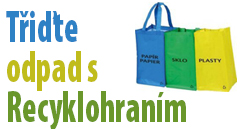 c) Žáky učíme šetřit energiemi (zbytečně nesvítit, účelně větrat a šetřit vodou).d) Šetrný přístup k životnímu prostředí se odráží i v ostatních činnostech školy, např. šetření papíru využíváním elektronické komunikace, úspora elektrického proudu výměnou stávajícího osvětlení školy za ekologičtější, reagující citlivěji na množství světla dopadajícího z venku.e) Žáci jsou motivováni koordinátorem i ostatními pracovníky školy, aby získané znalosti a ekologické aktivity přenesli i mimo školu, především do svého rodinného prostředí. 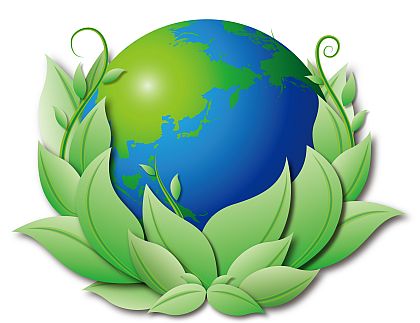 Multikulturní výchovaŠkola věnuje individuální pozornost vzdělávání žáků z jazykově odlišného prostředí a jejich zapojení do třídních kolektivů. Témata multikulturní výchovy jsou součástí jednotlivých složek vyučovacích předmětů. Cíleně se pak těmto tématům věnují již tradičně učitelé společenskovědních předmětů.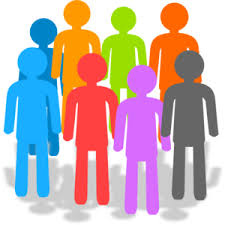 Školy v přírodě, vzdělávací a poznávací zájezdy, sportovní kurzy, vycházky, přednášky, exkurze, ostatní akce a aktivity žáků/studentů školy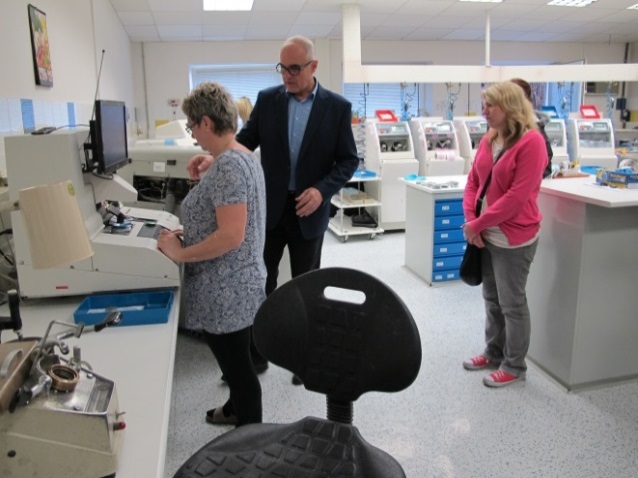 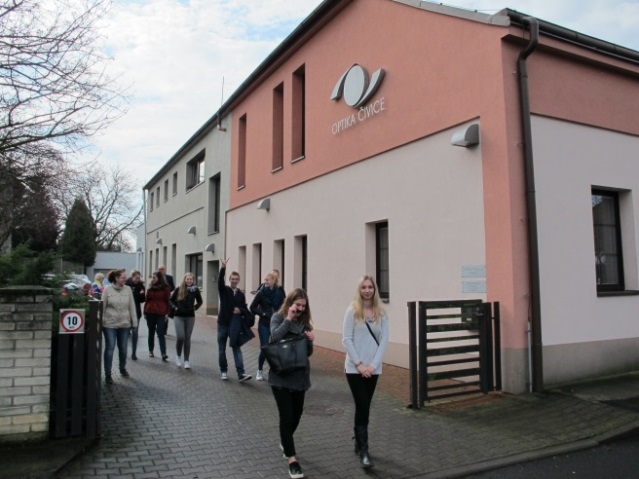                                 obr. Návštěva výrobního závodu Optika Čivice studenty naší školy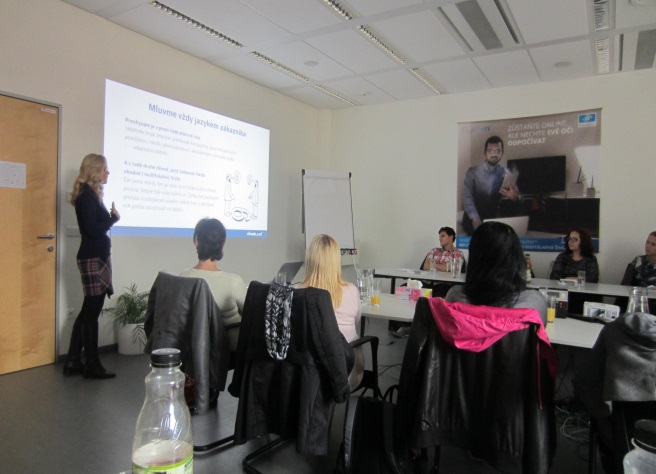 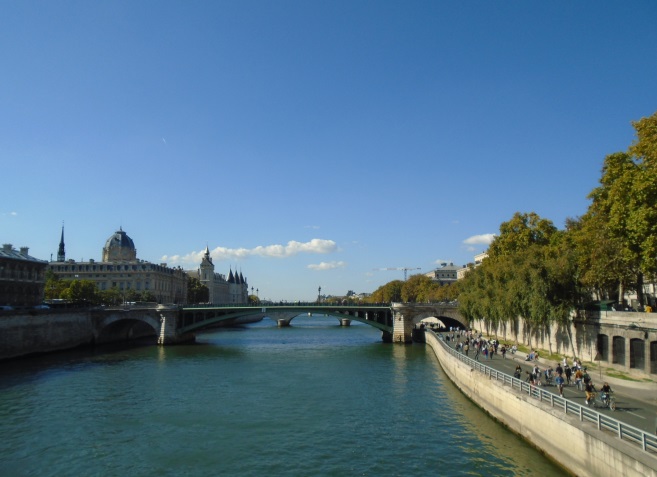                  obr. Prezentace firmy Essilor                                obr. Paříž - SILMO – optický veletrh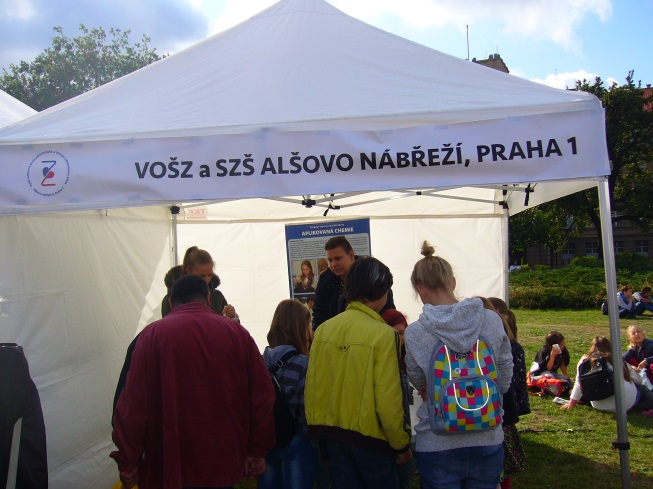 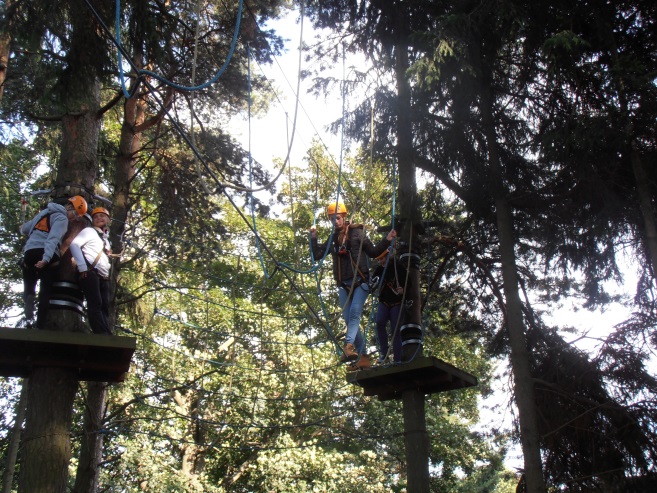         obr. Vědecký jarmark – prezentace oboru               obr. Adaptační kurz  1. roč. SZŠ - Křižanov                         Aplikovaná chemie                              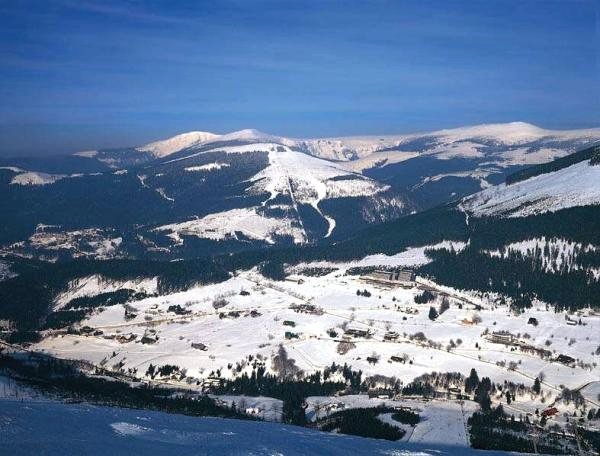 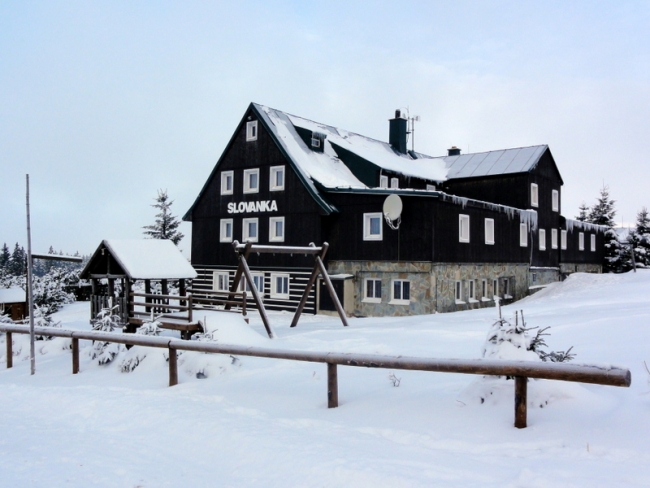        obr. Lyžařský výcvikový kurz  Krkonoše                    obr. Lyžařský výcvikový kurz  Krušné hory                      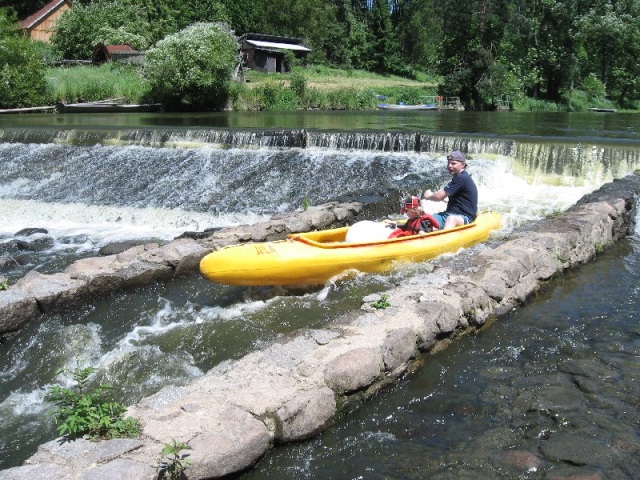 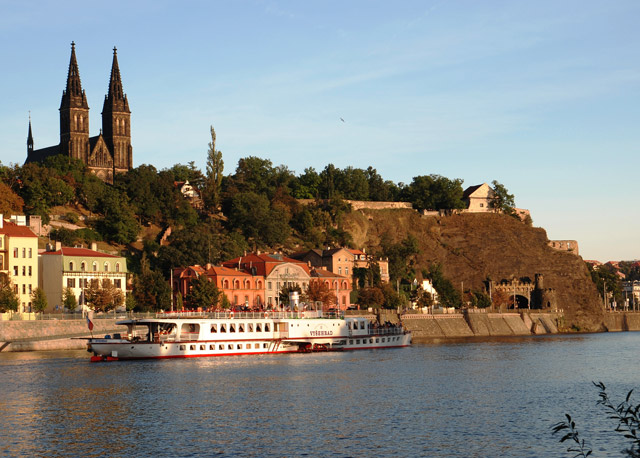                  obr. Bechyně – vodácký kurz                                    obr. Vycházka na Vyšehrad 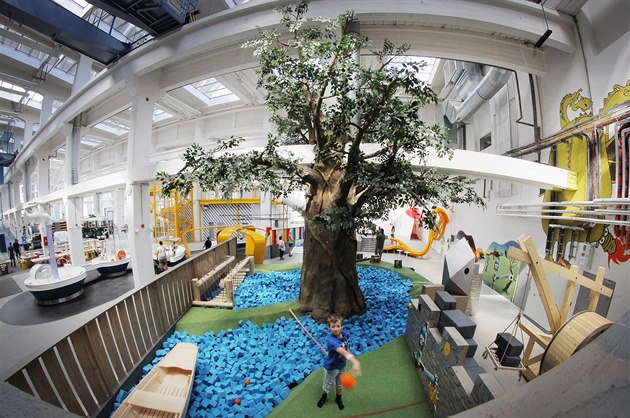 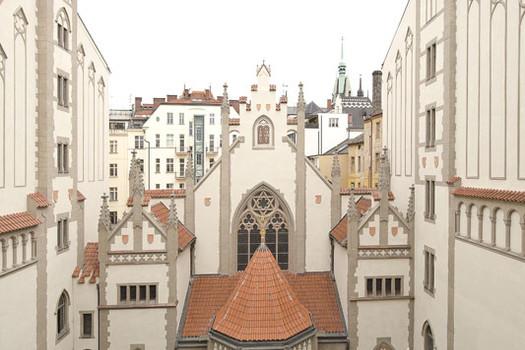                   obr. Techmania Plzeň                                               obr. Židovské muzeum  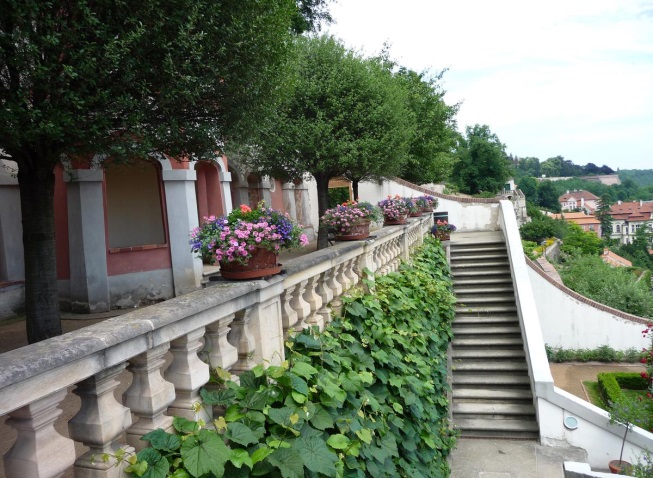 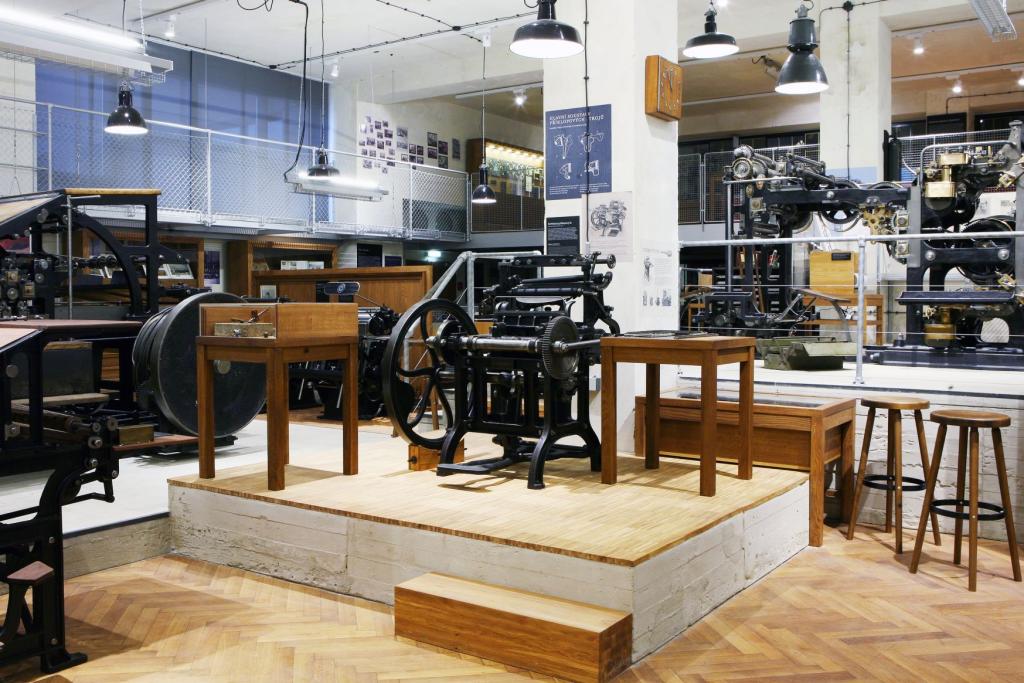               obr. Zahrady Pražského hradu                      obr. Exkurze do Národního technického muzea                                            Spolupráce školy s Domovy a kluby pro seniory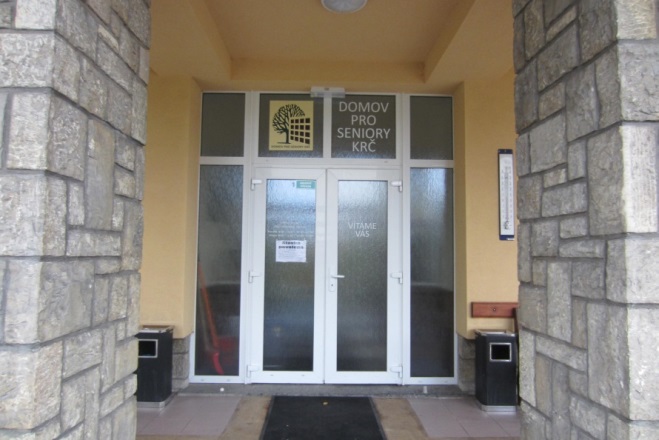 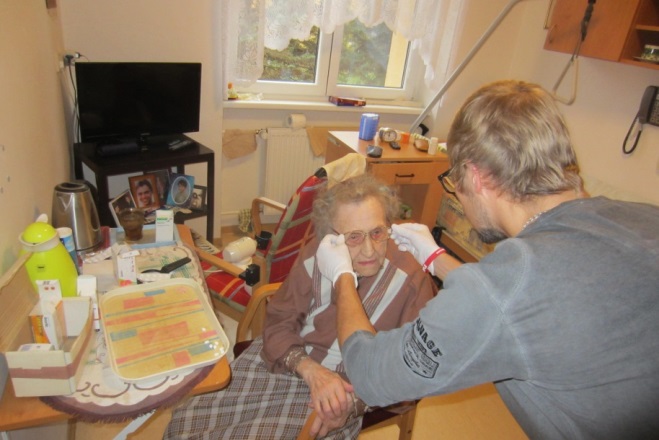 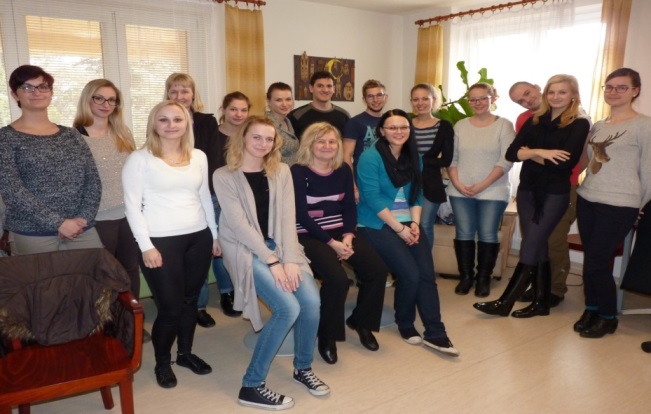 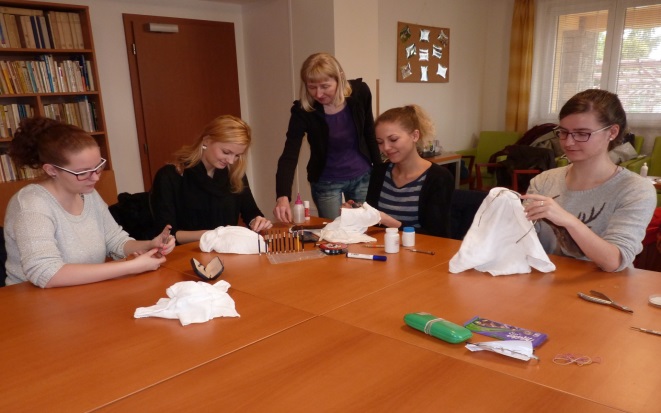 Obr. Domov pro seniory Krč – Praha 4  Čištění, drobné opravy a úpravy brýlí studenty naší školy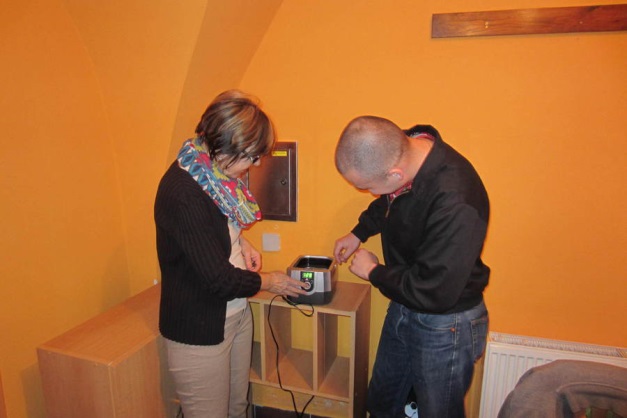 obr. Středisko sociálních služeb – DPS Týnská 17, Klub pro seniory v Tomášské ulici – Praha 1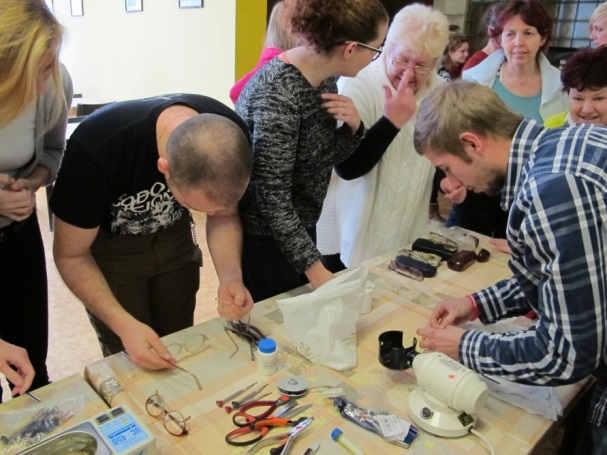 obr. Exkurze do rekvalifikačního střediska pro nevidomé Dědina, úprava a čištění brýlí pro klientyTýden vědy a technikyÚčast žáků  oborů oční optik, laboratorní asistent a aplikovaná chemie.  Výstavy byly zaměřeny na  oblasti: přírodovědy, matematiky, fyziky, chemie, astronomie, optiky, humanitních věd, medicíny, astronomie, ekologie atd., pro všechny věkové skupiny.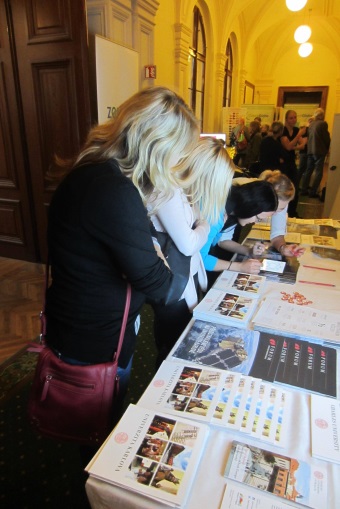 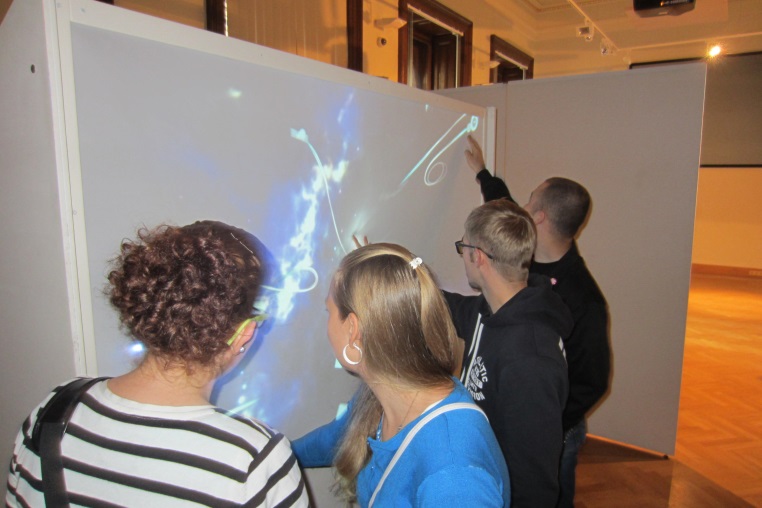                                                               obr. Týden vědy a technikyStudentLABV celostátní odborné soutěži Studentlab 2015 prezentovala žákyně oboru laboratorní asistent Concetta Naretti svou práci „Mikrobiologické vyšetření moči“. Umístila se na 1. místě jak u odborné poroty, tak u poroty studentské. Příprava na soutěž, které se účastní všechny zdravotnické školy               v ČR a vzdělávají laboratorní asistenty, začala již v rámci červnové praxe. V laboratořích pražských zdravotnických zařízení všichni žáci 3. ročníku připravili ve spolupráci s mentory praxe                                a odbornými vyučujícími odborné práce. Na začátku 4. ročníku práce prezentovali ve školním kole soutěže. Porota školního kola, která je složena z vyučujících odborných předmětů, všechny práce zhodnotila a vybrala dvě nejlepší pro celostátní kolo v Ústí nad Labem. Práce byly prezentovány před cca 350 posluchači a porotou složenou z odborníků z praxe (předseda poroty MUDr. Jan Špička, primář Ústavu laboratorní diagnostiky FN Královské Vinohrady, Praha). Za posledních deset let je to již potřetí, kdy žáci školy obsadili v silné konkurenci první místo.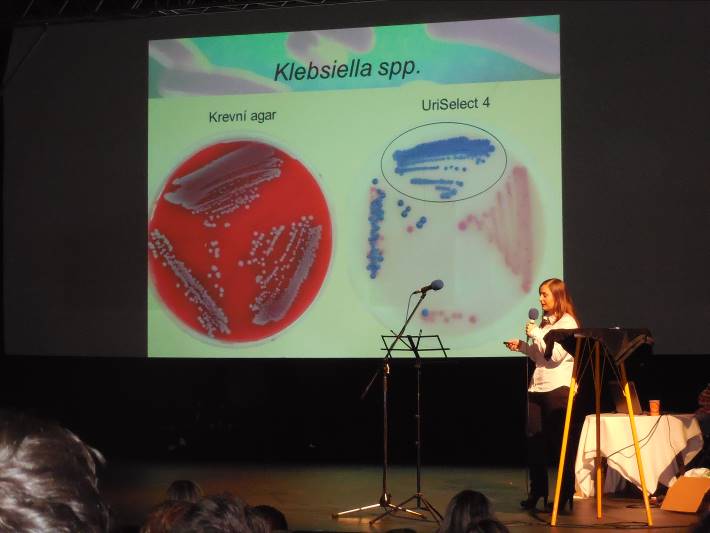 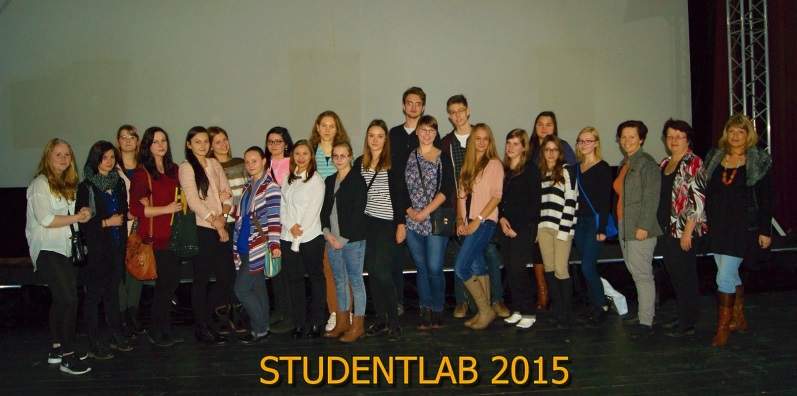 Hodina moderní chemieTento projekt VŠCHT se snaží přiblížit chemii studentům středních škol. V letošním roce přijeli lektoři VŠCHT s modulem Potraviny pod lupou. Programu se zúčastnili studenti vybraných tříd 1. a 2. ročníku.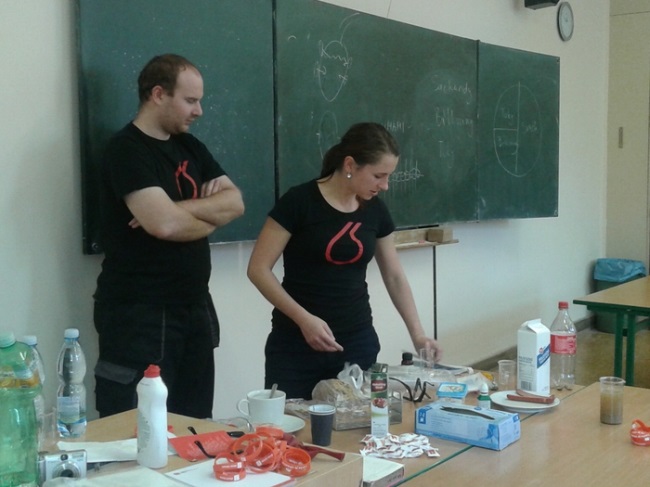 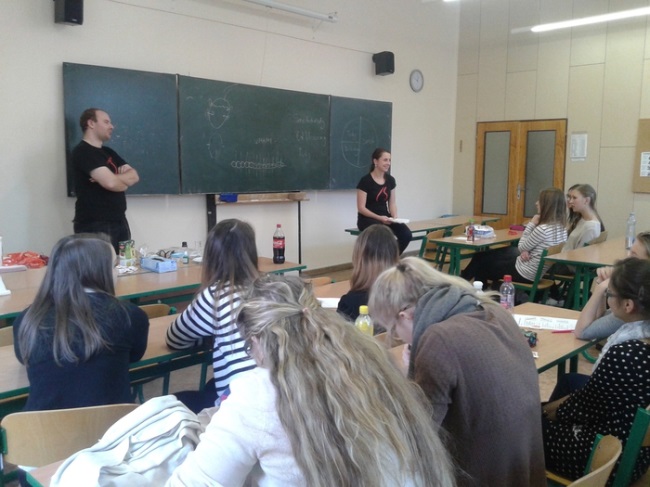                                           Obr. Hodina moderní chemie v naší školeVěda má budoucnostV listopadu 2015 proběhlo v pražském sídle společnosti Bayer úvodní setkání studentů 3. ročníku oboru Aplikovaná chemie, na kterém byli studenti seznámeni s náplní ročního zapojení v programu „Věda má budoucnost“. Dále studenty čekal druhý blok s názvem „Den v životě firmy“, během kterého byla studentům představena firma Bayer. Studenti absolvovali prohlídku firmy, vyslechli odborný seminář na téma vývoje léků a realizace klinických studií. . 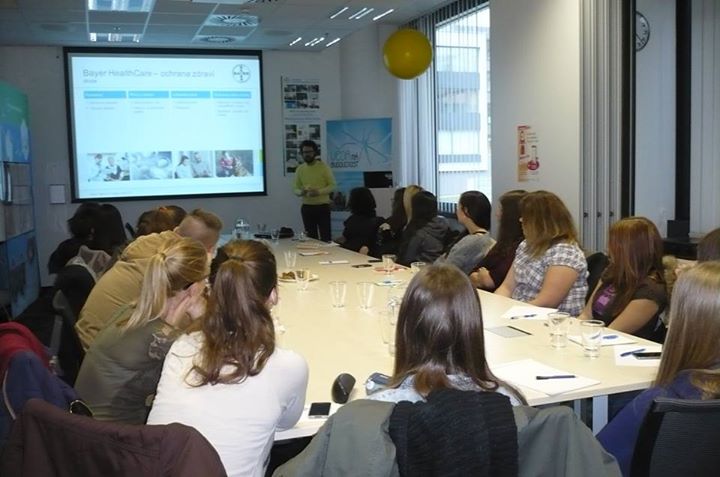 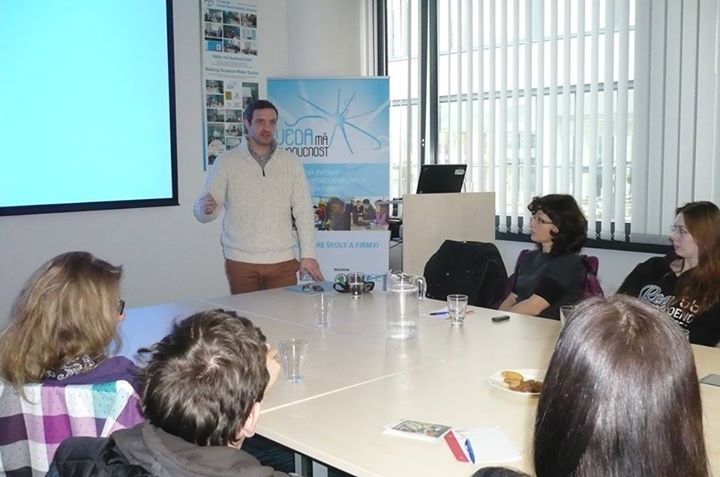     obr. Setkání studentů v pražském sídle firmy Bayer v rámci projektu „Věda má budoucnost“Den projektů 2016V letošním školním roce byly projekty (17) zaměřeny na pohled do života lidí se zdravotním postižením. Studenti naší školy si mohli sami vyzkoušet, jaké nástrahy a bariéry mohou v běžném životě čekat na člověka se zdravotním handicapem. Partnerem Dne projektů 2016 bylo Centrum Paraple. S touto organizací jsme v rámci letošního školního projektu navázali spolupráci a podpořili ji také pořádáním veřejné finanční sbírky.                                  Život s handicapem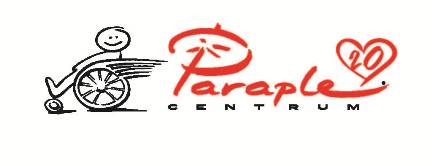 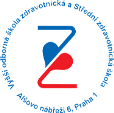 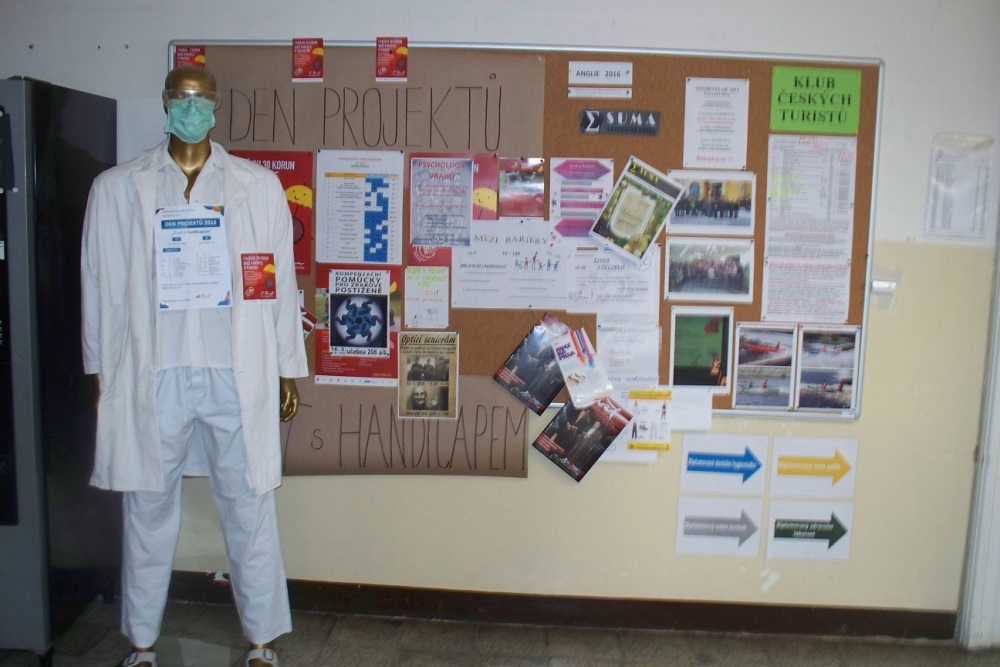 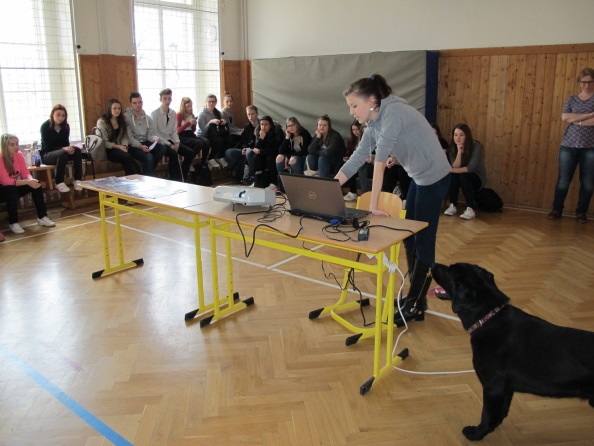 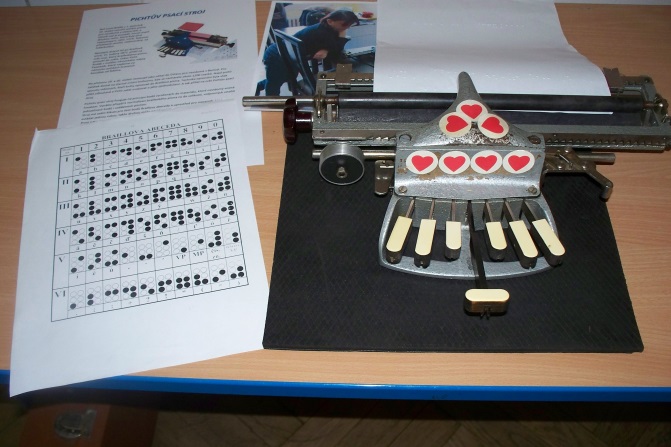 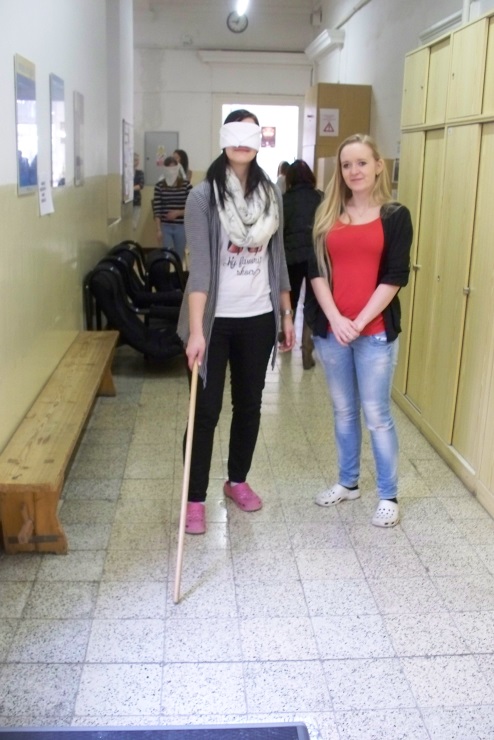 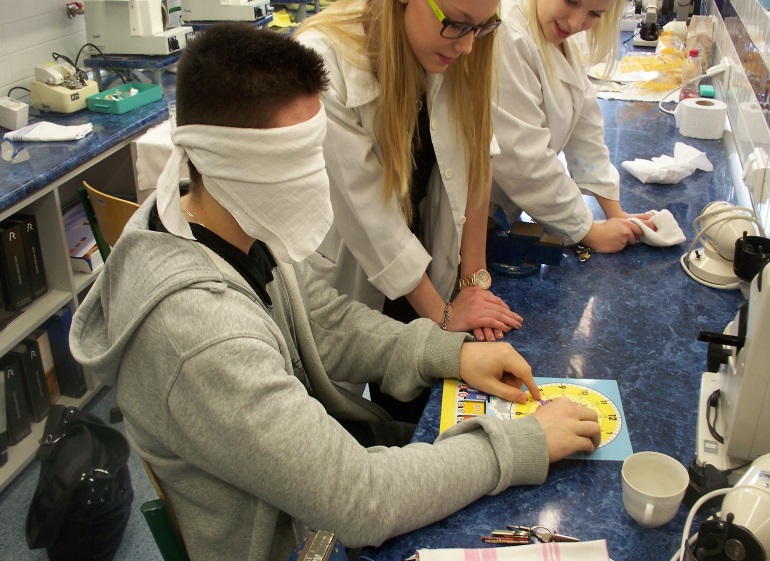 obr. Život s handicapem  - VOŠZ a SZŠ, Praha 1, Alšovo nábřeží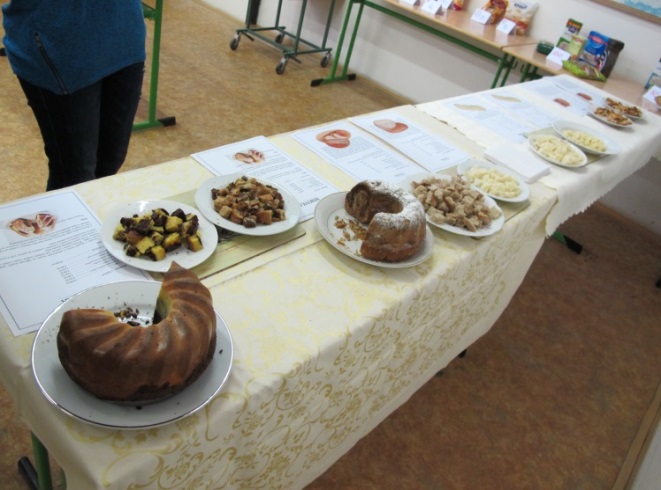 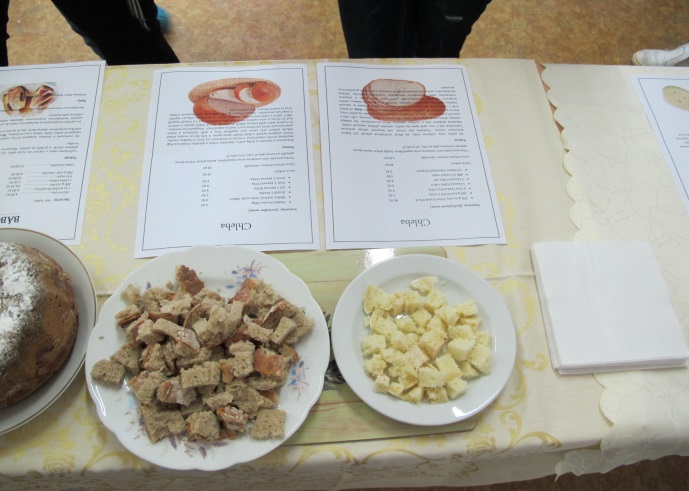 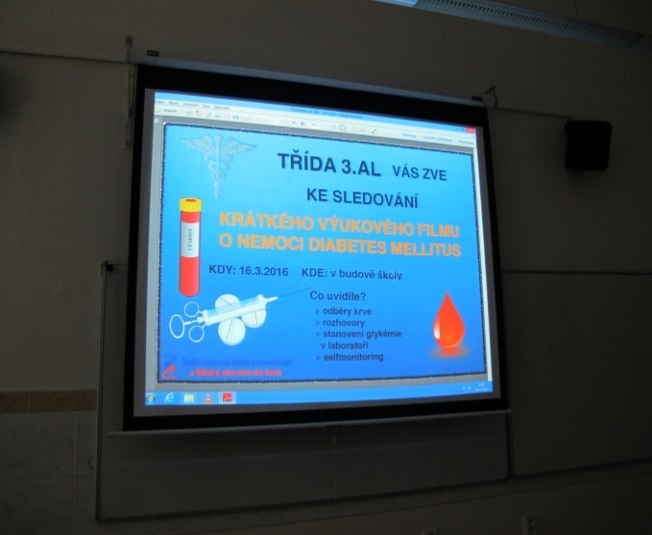 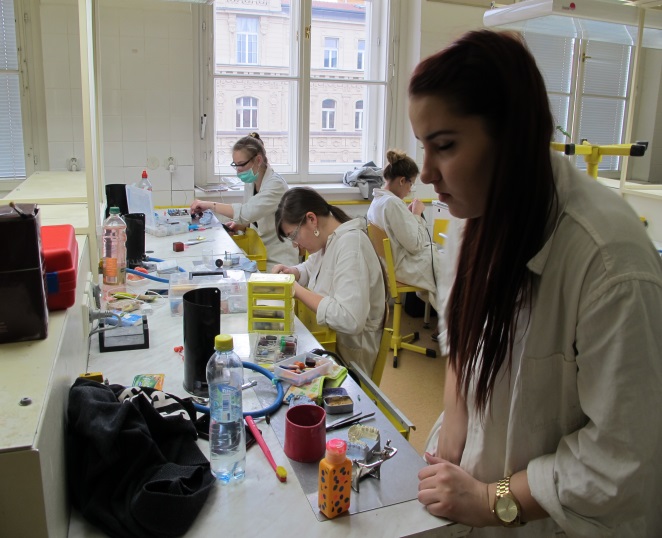 obr. Život s handicapem  - VOŠZ a SZŠ, Praha 1, Alšovo nábřežíMimoškolní aktivityKroužky a výlety organizované školou Klub mladého diváka má v naší škole dlouhou tradici. Za výhodný členský poplatek mohou studenti navštívit divadelní představení v různých pražských divadlech. Ve školním roce 2015/2016 měl Klub mladého diváka 80 členů, kteří si mohli vybrat představení  například v Činoherním klubu                         (Paní Warrenová), Studiu DVA (Tajemné variace), Hybernii (Antoinetta – královna Francie), Divadle Na Fidlovačce (Jeptišky ), Stavovském divadle ( Mikve), La Fabrice (Gossip ), Státní opeře (Lazebník Sevilský ), Divadle ABC ( Na miskách vah ) a dalších. Studenti navštívili operní předstravení, muzikály, činohru. Klub mladého diváka pod vedením as. Kralertové a Mgr. Jany Smrčkové se snaží  motivovat žáky a studenty k zajímavým kulturním zážitkům.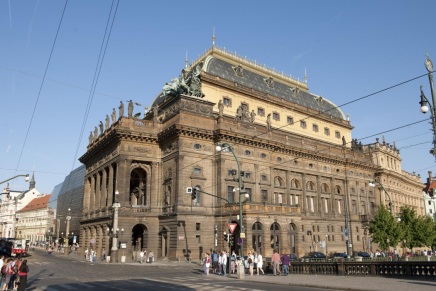 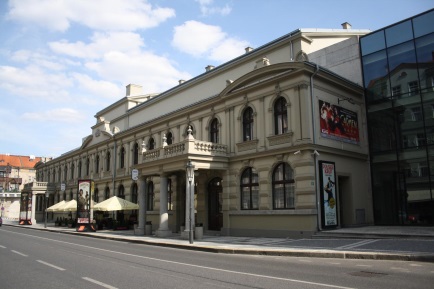 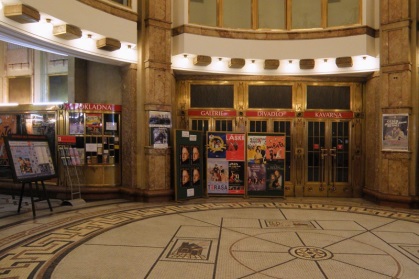          obr. Národní divadlo                     obr. Stavovské divadlo              obr. Divadlo Bez zábradlí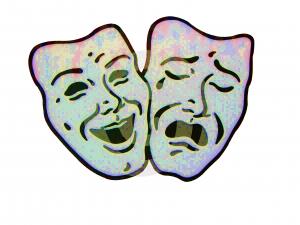 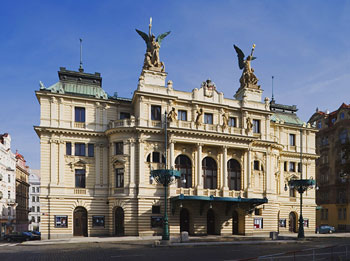 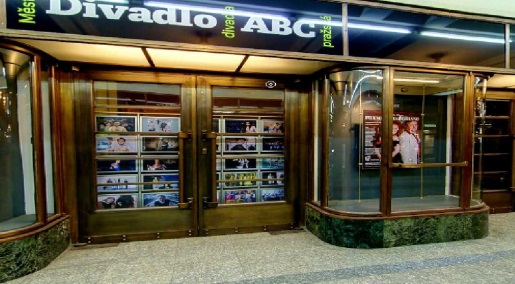 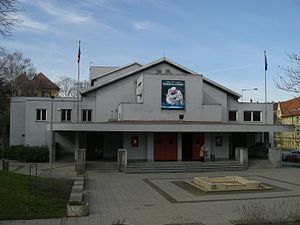      obr. Vinohradské divadlo                 obr. Divadlo ABC                      obr. Divadlo Na Fidlovačce Soutěže Mezinárodní spolupráce a zapojení školy do mezinárodních programů Ve školním roce 2015/2016 participovala VOŠZ a SZŠ v rámci mezinárodní spolupráce                              v novém programu Erasmus+. Škola je držitelem listiny Erasmus Charter, díky němuž žádáme každoročně o grant na mobility učitelů a studentů VOŠ. Pro tento školní rok nám byl schválen projekt mobilit pro 7 učitelů na pětidenní stáž, 2-3 odborníky ze zahraničí na 3 dny výuky na naší škole  a dva studenty na dvouměsíční stáž na pracoviště v zahraničí. V rámci tohoto projektu již absolvovaly  dvě studentky dvouměsíční stáž, jedna studentka oboru diplomovaný zdravotní laborant v laboratoři v Zaragoze ve Španělsku, a jedna čerstvá absolventka oboru diplomovaný farmaceutický asistent pracovala 2 měsíce v nemocniční lékárně ve Schwelmu v Německu. Obě tyto stáže proběhly velmi úspěšně a studentky ocenily možnost pracovat v zahraničí a potvrdily osobní i profesní přínos stáže. Obě získaly kromě hodnocení z pracoviště také dokument Europass Mobility, který jim usnadní získat dobré pracovní místo.Z odborníků ze zahraničí přijel p. Revelant, který na oboru diplomovaný zubní technik přednášel                         a vedl praktická cvičení. Seznámil studenty s novými postupy při výrobě náhrad na implantáty,                      v teoretické části se věnoval estetice frontálních zubů. Modelaci frontálních zubů si pak studenti                      v praktické části školení vyzkoušeli. Školení byla pro naše studenty i vyučující opět přínosem. Zubní laboratoř Creattiva v Udine spolupracuje s naší školou již třetím rokem. Majitelé také umožnili dvěma studentkám naší školy odbornou praxi  v zubní laboratoři v Itálii, kterou absolvovaly před tímto školním rokem na vlastní náklady. Spolupráce s odborníky  z jiných zemí je přínosem nejen pro studenty, ale také pro učitele, zejména také proto, že  v některých technologiích jsou stále o krok před námi. Výuka dalších dvou odborníků je v současné době v jednání.Z vyučujících vyjeli na zahraniční pracovní stáž dva kolegové oboru diplomovaná dentální hygienistka. Považujeme za velmi důležité, že se nám podařilo navázat spolupráci se školou ve Švédsku, která vzdělává dentální hygienistky  i zubní techniky. Další stáže kolegů oboru diplomovaný laboratorní asistent, diplomovaný oční optik  a diplomovaný zubní technik připravujeme. Realizaci stáží ovlivnila mezinárodní situace, tři domluvená pracoviště odvolala ochotu přijmout na stáž pracovníky z jiných zemí. Mezinárodní spolupráce naší školy se neomezuje pouze na vysílání našich studentů a učitelů na pracoviště v zahraničí, ale jsme opakovaně přijímající organizací stážistů ze zahraničí. Ve školním roce 2015/2016 jsme zajistili dvouměsíční stáž pro studentku partnerské organizace ze španělské Zaragozy v laboratořích Fakultní nemocnice Motol. V tomto školním roce jsme také navázali spolupráci se zdravotnickou školou ve Slovinské Lublani.                  Na týdenní stáž přijelo do naší školy pět vyučujících tří oborů, které jsou vyučovány i na naší škole. V rámci stáže jsme domlouvali i budoucí spolupráci při výměně studentů. Zahraniční stáže chápeme jako důležitý krok k profesnímu růstu  a zkvalitnění úrovně vzdělávání v profesi, k rozvoji jazykových dovedností a osobnostnímu růstu účastníků, k získávání v současné době tolik důležitých zkušeností s multikulturním přístupem. Proto jsme přijali také nabídku agentury Turecka na setkání a jednání                   o možnostech spolupráce a vzájemných stáží. Jednání jsou prozatím ve fázi zjišťování možností. 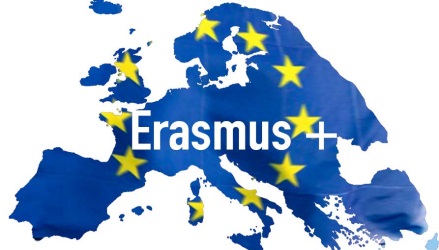 Jsme přesvědčeni, že účast v mezinárodních projektech přispívá k modernizaci a internacionalizaci ve vzdělávání oborů školy. Poznatky a zkušenosti ze stáží využíváme při aktualizaci a rozvoji učebních plánů, včetně využití nejnovějších poznatků výzkumu, což vede k jejich zlepšení a zvyšujeme šance školy na úspěch při jejich reakreditaci. Zároveň tím zvyšujeme atraktivitu maturitního a pomaturitního vzdělávání a podporujeme také konkurenceschopnost školy. Účast na zahraničních stážích přispívá k rozvoji multikulturních kompetencí studentů a učitelů,                        k podpoře tolerance, rovnoprávnosti a boji proti všem formám diskriminace, prokazatelně podporuje profesně osobnostní růst účastníků jako je zvýšení sebevědomí, odpovědný přístup k práci, schopnost správně a rychle se rozhodovat  v náročných situacích. Život v cizojazyčném prostředí a práce v cizojazyčném týmu pomáhá zlepšit úroveň obecného                         i odborného jazyka, především angličtiny a němčiny. Tento fakt postupně rozšiřuje možnosti školy pro další mezinárodní spolupráci, protože jazyková bariéra je státe pro některé kolegy (ale i studenty), limitujícím faktorem pro účast na mezinárodních aktivitách. Předávání zkušeností po návratu přispívá nepochybně ke zlepšení prezentačních schopností jednotlivých účastníků. Uzavírání spolupráce se špičkovými zahraničními podniky, přijímání zahraničních odborníků, vysílání zaměstnanců a studentů na praktické stáže umožňuje škole propojit proces vzdělávání s procesem výrobní praxe s využitím nejnovějších poznatků výzkumu.V tomto školním roce jsme proto v rámci programu Erasmus+, výzvy 2016, podali dvě nové projektové žádosti. Pro projekt na mobility v odborném vzdělávání, při jehož přípravě jsme domluvili spolupráci               a stáže se sedmi partnerskými organizacemi pro celkem 40 účastníků ze čtyř oborů VOŠ a dvou oborů SŠ. Žádost byla k naší velké radosti schválena i finančně podpořena. Druhá žádost se týkala mobilit studentů a učitelů VOŠ, ve které nám byly přiděleny prostředky na výjezd celkem 10 účastníků.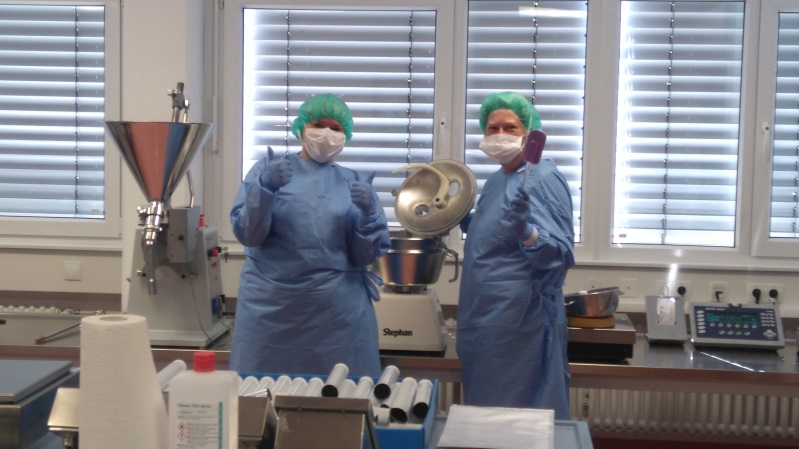 obr. Stáž studentky DFA v nemocniční lékárně v Německu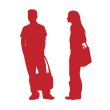 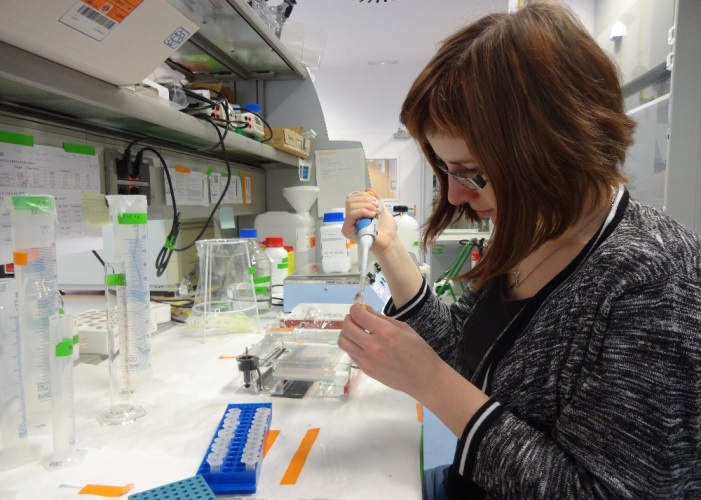 obr. Stáž studentky DLA v laboratoři v Zaragoze ve ŠpanělskuSpolupráce školy s partnery (profesní organizace, asociace, zaměstnavatelé)Spolupráce oboru vzdělání DFA:  s profesními organizacemi: Českou lékárenskou komorou (ČLnK), Lékárenskou akademií – akce celoživotního vzdělávání, s Českou asociací sester (ČAS) - sekce farmaceutických asistenteks Grémiem majitelů lékáren při zabezpečování odborné praxe s odbornými pracovišti při výběru odborné praxe s nemocničními, poliklinickými a veřejnými lékárnami, které nabízejí široké spektrum činností farmaceutického asistenta s VOŠZ a SZŠ Ústí nad Labem, Hradec Králové Brno, Ostrava, Olomouc aj. v rámci výměny pedagogických zkušeností a spolupráce na učebních textech; výměna předsedů zkušební komise při absolutoriíchs Ústavem fyzikální chemie Jar. Heyrovského AV ČR, který nabízí studentům velmi hodnotné přednášky a exkurzes Ústavem soudního lékařství a toxikologie VFN v Praze a 1. lékařské fakulty UK, exkurze s Ústavem lékařské biochemie a lékařské diagnostiky VFN v Praze a 1. lékařské fakulty UK, exkurze s VŠCHT při plnění pedagogické praxe studentů VŠCHT v hodinách chemie a analýzy léčiv studentů naší školy, Katedra učitelství a humanitních věd VŠCHTs výrobním závodem Zentiva a.s., který nabízí studentům velmi hodnotné přednášky a exkurzes výrobními závody léčiv a léčivých rostlin při realizaci exkurzí: Leros s.r.o., Pro.Med.CS a.s., Herbadent, Fagron a.s. a dalšímise Státním ústavem pro kontrolu léčiv, který poskytuje studentům a učitelům nové informace            v oboru farmacie (AISLP)se zdravotní pojišťovnou (OZP)s lékárenskými velkoobchody: Phoenix a.s., Gehe Pharma s.r.o. při realizaci exkurzís AISIS o.s. a firmou Bayer na projektu Věda má budoucnosts Domovem pro seniory Krč, kde studenti školy realizují pro klienty Domova přednášky a prezentaceObor vzdělání DDHČastá spolupráce oboru diplomovaná dentální hygienistka je s profesní organizací Asociace DH. Setkání Asociace DH se zástupci škol se v říjnu 2015 zúčastnila vedoucí oboru dentálních hygienistek MUDr. Jarmila Beranová. Aktivní spolupráce a telefonická  komunikace je s členkou prezidia ADH Mgr. Jitkou Kropáčkovou, která ve školním roce 2015/2016 byla jmenována předsedkyní pro vykonání absolutorií studijní skupiny 3.DHA na vyšší odborné škole. 
 již několik let pomáhají dětem, seniorům a všem potřebným v rámci výuky.Bývalé absolventky oboru vytvořily svoje projekty 
a následující ročníky v nich nadále pokračují.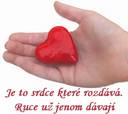 
 již několik let pomáhají dětem, seniorům a všem potřebným v rámci výuky.Bývalé absolventky oboru vytvořily svoje projekty 
a následující ročníky v nich nadále pokračují.Obor vzdělání OČT, DOOObor oční optik a diplomovaný oční optik spolupracoval především s profesní organizací – Společenstvem českých očních optiků a optometristů  a dále s Živnostenskou komorou českých očních optiků. Učitelé i žáci se aktivně účastnili akcí pořádaných Společenstvem. Jednalo se zejména  o mezinárodní veletrh Opta Brno,  kde měl obor svůj stánek a studenti se aktivně podíleli i na přednáškové činnosti.Dále obor spolupracoval s jednotlivými optickými závody, v nichž studenti vykonávali odbornou praxi. Ta byla následně vyhodnocována jak odbornými učiteli, tak žáky a také firmou. Jedná se o významný kontakt, který poskytoval zpětnou vazbu vedoucímu oboru pro vyučované postupy a činnosti.Velmi důležitou formu spolupráce představoval kontakt s výrobními optickými firmami. Jednalo se zejména o firmy Omega Optix, Rodenstock, Essilor, Carl Zeiss. Prostřednictvím těchto firem získávali odborní učitelé poznatky o technologických novinkách, ale též základní informace o nabízených produktech. Seznamování probíhalo formou bezplatných přednášek nebo exkurzí ve firmách. Činnost některých přístrojů s  novými technologiemi se pak dařilo vyzkoušet se studenty formou zápůjčky do školních laboratoří. V současné době má obor vypůjčen např. přístroj Visioffice od firmy Essilor pro podporu prodeje brýlových čoček.V oblasti oftalmologie obor využíval lékaře ze Všeobecné fakultní nemocnice v Praze 2, dále z Ústřední vojenské nemocnice Praha - Střešovice. Tito lékaři poskytují odborné přednášky z nauky                o zraku a vyučují většinou ve vyšší odborné škole.V neposlední řadě obor obohacovala  činnosti související s prací s nevidomými občany. Tuto oblast zaštiťuje organizace Tyfloservis, kde byli žáci seznamováni s tím, jak žijí a pracují nevidomí občané. Dále v oblasti sociální jsme spolupracovali s Klubem seniorů v Praze 1, kde studenti vyššího studia mimo jiné poskytovali i pomoc při menších opravách či úpravách brýlí.Žáci oboru oční optik se zúčastnili v letošním školním roce též akce Světluška na podporu nevidomých.Pro oblast mezinárodní spolupráce byla ve fázi přípravy činnost v evropském programu                      Erasmus +. Narážíme na problém získat zahraniční provozovnu oční optiky, kde by byli majitelé ochotni realizovat odbornou praxi studentů. V současné době je připravována stáž pro učitele v optickém výrobním závodě.Obor vzdělání LA, DZLObory diplomovaný zdravotní laborant a laboratorní asistent rozvíjely již tradičně i ve školním roce 2015/2016 spolupráci se zaměstnavateli a profesními asociacemi a organizacemi na mnoha úrovních. Jako příklady lze uvést:Asociace ředitelů zdravotnických škola) spolupráce na připomínkování novely zákona č. 96/2004 Sb., o nelékařských zdravotnických povoláních (vnější připomínkové řízení MZ ČR)b)  aktivní práce v Celostátní oborové komisi LA a DZLsynlab czech s.r.o.a) spolupráce na připomínkování novely zákona č. 96/2004 Sb., o nelékařských zdravotnických povoláních (vnitřní připomínkové řízení prostřednictvím Unie zaměstnavatelských svazů)b) odborná stáž vyučujících klinické biochemie a instrumentální techniky v laboratoříchc) motivační exkurze pro žáky 1. ročníku oboru LA na pracoviště laboratoří Jankovcova Praha 7d) realizace dohody o stážích a brigádách studentů oboru Diplomovaný zdravotní laborant   Opakovaná jednání s poslanci Zdravotnického výboru PS Parlamentu ČR (Mgr. J. Pastuchová, MUDr. D. Kasal) a zástupci MZ ČR (Mgr. Alice Strnadová, Prof. MUDr. Josef Vymazal, DrSc.)                        o přípravě výše zmíněného zákona.Jednání s vedoucími pracovníky některých pražských nemocnic o nedostatku laboratorních pracovníků ve zdravotnictví (Mgr. J. Nováková – FN Motol, MUDr. J. Špička, MBA – FN Královské Vinohrady).Obor vzdělání ACHSociálními partnery pro obor aplikovaná chemie jsou některé vysoké školy (především VŠCHT), chemické, potravinářské a farmaceutické provozy a příslušné provozní a vývojové laboratoře, kde žáci využívají nabídky exkurzí, školení a prezentací spojených s ukázkou a možností vyzkoušet si nové metody práce a pracovat s nejmodernějšími přístroji. Na těchto pracovištích pak mohou naši absolventi dále studovat nebo zde najít profesní uplatnění. V letošním školním roce jsme spolupracovali především s firmami, ve kterých naši studenti absolvovali odbornou praxi (Zentiva, Ferring – Léčiva, Synthos Kralupy, ZÚ Ústí nad Labem, CC Hellenic, SZÚ Praha, FN v Motole, CVP - Galvanika Příbram, Spolana Neratovice, Aquatest, VÚAB Pharma, PRO.MED.CS atd.). Dále jsme spolupracovali s firmou Bayer, Aisis o.s. a AV ČR v rámci projektu Věda nás baví.I v letošním roce pokračovala spolupráce s VŠCHT, kdy studenti VŠCHT absolvovali v naší škole pedagogickou praxi, především pak na oboru aplikovaná chemie a laboratorní asistent. Druhým rokem spoluorganizujeme interaktivní zábavnou akci pro děti a rodiny - Vědecký jarmark. Hlavní koordinátoři akce jsou VĚDA NÁS BAVÍ o.p.s., VŠCHT, ČVUT a ÚOCHB AV ČR. Generálním partnerem letošního jarmarku je ŠKODA AUTO a.s. a hlavním partnerem se stala Nadace ČEZ.  Obor vzdělání AZT, DZTV oblasti vzdělávání a zvyšování kvalifikace se jedná především o  účast na Mezinárodním dentálním veletrhu Pragodent říjen 2015, účast na vyhlášení 6. ročníku Škola roku, kde vyhrála naše studentka 3.DZA Barbara KřivánkováPřední odborníci z praxe  vedou, konzultují a oponují diplomové práce studentů vyšší odborné školyOd firmy Ivoclar škola využila nabídku našich bývalých absolventů na školení na metalokeramiku. Kolegové z udinské školy z Itálie pro nás a naše studenty VOŠ uskutečnili dvoudenní školení                (v rámci projektu Erasmus) na Anatomickou modelaci s praktickou ukázkouŽáci 3. AZ navštívili Drážďany.  Školení CAD – CAM technologie se zúčastnily Bc. Černá, vedoucí oboru AZT, DZT a vyučující                     p. Kubátová. Se zajímavou nabídku na nákup technologie přišla firma Microdent z Turnova. V rámci propojování teorie a praxe probíhá intenzivní spolupráce školy s firmami a institucemi v mnoha oblastech. Výuka oboru je zajišťována také sponzorskými dary od soukromých zubních laboratoří, materiál                   a přístroje od firem působících na našem dentálním trhu.Cíle:Dosažení co největšího propojení výuky s praxí s využitím moderní techniky.Rozšiřování spolupráce se sociálními partnery.Využití možných grantů v rámci EU pro podporu kvality a hmotného zabezpečení výukových programů.Významná spolupráce s profesní organizací Komora ZT ČR, seznámení s činností a možnostmi aktivní spolupráce, navázání na připomínky organizace ve výuce a další možnosti.V rámci prezentace oborů vzdělání dochází ke spolupráci naší školy s těmito organizacemi:Úřad prácePražská pedagogicko - psychologická poradna Praha Atlas školství Časopisu KamPoMaturitě.CZ Portál Vzdělávání.CZ Další vzdělávání realizované školou11. Další aktivity, prezentace v průběhu školního roku 2015/2016:Prezentace školySchola Pragensis Odborné informace o jednotlivých oborech vzdělání na střední škole poskytovali uchazečům                          a rodičům studenti a pedagogové na Schole Pragensis v listopadu 2015.  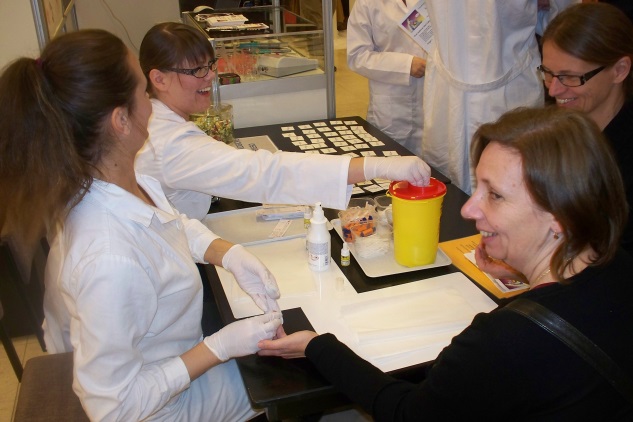 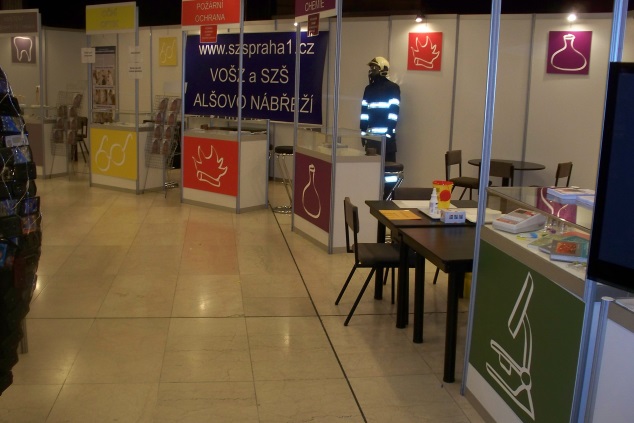 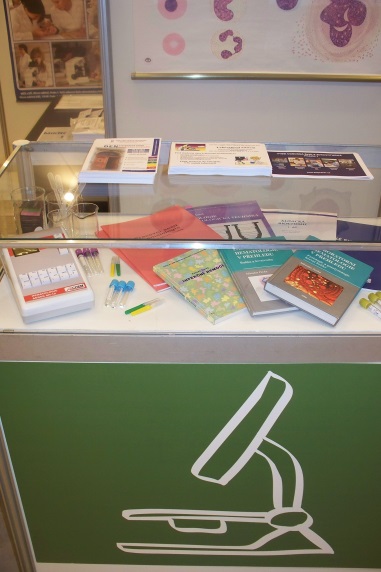 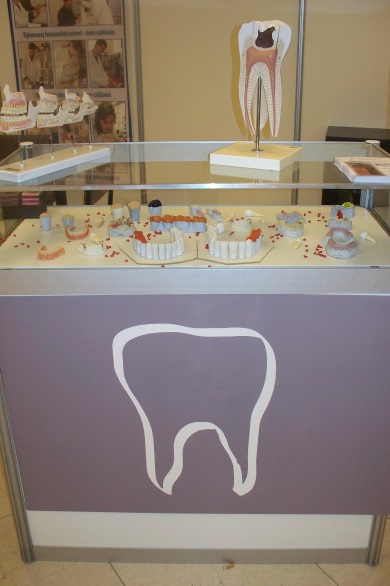 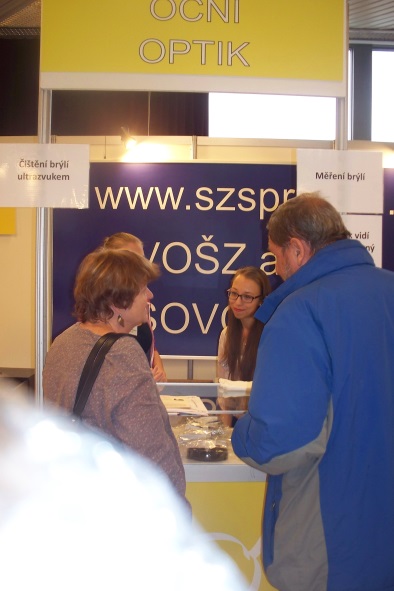 obr. Schola Pragensis 2015Dny otevřeného vyučování a Dny otevřených dveříŠkola pořádá ve střední škole pro uchazeče a rodiče „Dny otevřeného vyučování a Dny otevřených dveří“ . Pro zájemce o studium na vyšší odborné škole jsou stanoveny „Dny otevřených dveří“.Zájemcům o vybraný obor vzdělání jsou poskytnuty informace o organizaci a výuce dle školních vzdělávacích programů. Součástí prezentace jednotlivých oborů vzdělání je také prohlídka odborných laboratoří pro praktickou výuku.Veřejné sbírky a projektySvětluška Studenti oboru oční optik se opět aktivně připojili k 13. ročníku sbírky „V září světlušky září“   Výtěžek z tohoto projektu pomáhá dětem i dospělým s těžkým zrakovým postižením.Červená stužka Naše škola obdržela poděkování a certifikát za účast ve veřejné sbírce červená stužka, která podporuje boj proti HIV/AIDS.  Studenti naší školy předali České společnosti AIDS pomoc příspěvek ve výši 6 773,- Kč.                                                 Hrou proti AIDSProjekt realizovaný HS hl. města Prahy poskytuje studentům možnost jiným způsobem než přednáškami (tedy hrou) osvojit si základní znalosti a postoje o možnostech přenosu viru HIV,                         o bezpečném sexuálním chování a lásce s možností diskuze se svými vrstevníky a odborníky. Žáci 2. a 3. ročníku oboru laboratorní asistent pod vedením vyučující mikrobiologie MUDr. Anny Marešové a ve spolupráci s pracovníky Hygienické stanice HMP přednášeli pro žáky pražských základních škol v rámci peer programu „Hrou proti AIDS“. Odbornost jejich výkladu i jejich přístup k jen o málo mladším dětem a celkové vystupování bylo velmi kladně hodnoceno vedením základních škol i pracovníky HS HMP.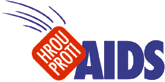 Den zdraví Praha 4 – Nuselská radnicePrezentace oborů, opravy brýlí, přednáška o čištěnní zubů.Ostatní aktivityDen učitelů U příležitosti Dne učitelů jsme uspořádali setkání a strávili příjemné odpoledne s našimi bývalými učiteli a zaměstnanci školy.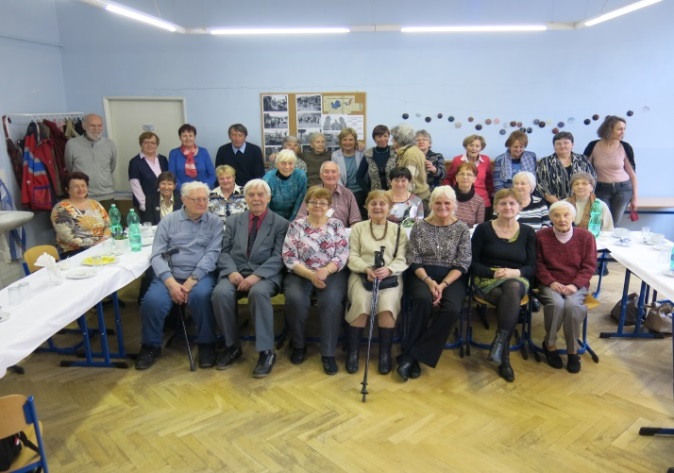 obr. Den učitelůMaturitní a absolventský ples byl SPŠ uspořádán pro žáky SZŠ a studenty VOŠ dne 11. března 2016 v Lucerně. 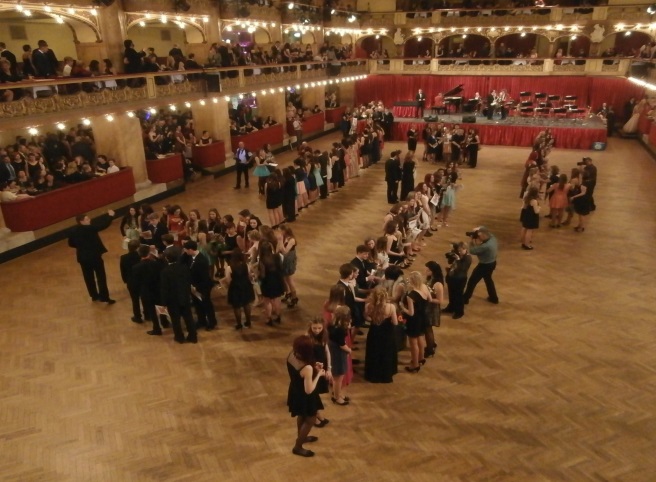                                              obr. Maturitní a absolventský ples v LucerněSlavnostní předání vysvědčení a diplomů absolventům střední a vyšší odborné školy na MHMP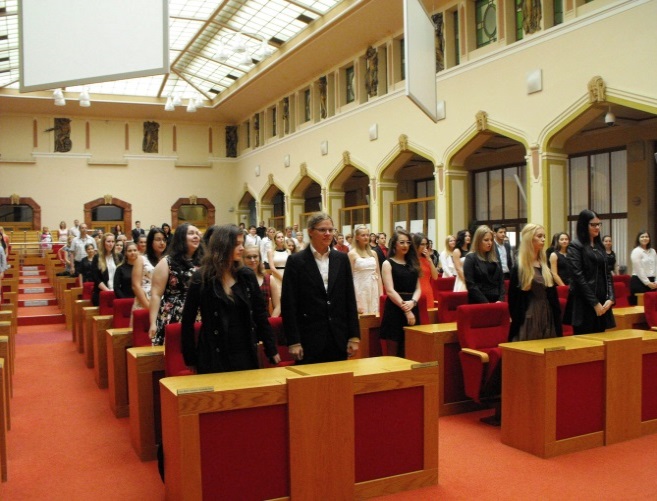 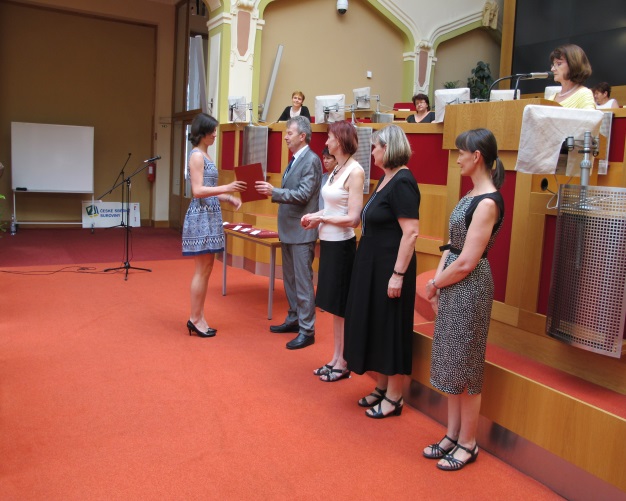                                                     obr. Maturity 2016 a Absolutoria 2016Konec školního roku: Po závěrečné poradě na parníku se pedagogové a zaměstnanci školy rozloučili se školním rokem 2015/2016. 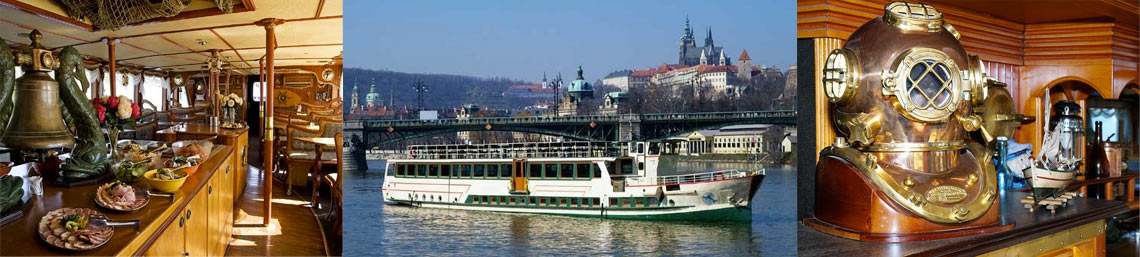 obr. Výlet parníkemVyužití školských zařízení, jejichž činnost právnická osoba vykonává v době školních prázdninBudova Alšovo nábřeží 6, Praha 1Plánované investiční a neinvestiční akce o hlavních prázdnináchrekonstrukce kabinetu 104c - učebna č. 202 – akustika, nová podlaha, lino, osvětlení- částečná úprava kabinetu 204 - nová příčka mezi učebnou 306 a kabinetem zubních techniků 305a- zahájení stavby jídelny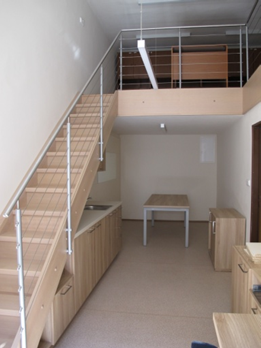 výměna osvětlení (učebny, chodba, tělocvičny)    v rámci zajištění úsporného režimu energie malovánídrobné opravy malého rozsahuvýměny tabulíopravy nebo výměny žaluzií v učebnách, kabinetechmytí oken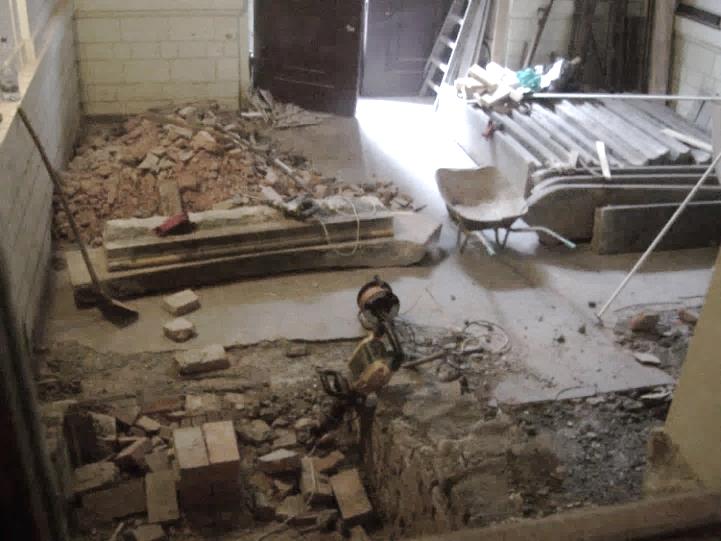 obr. Rekonstrukce kabinetu 104cobr. Stavba jídelnyBudova detašovaného pracoviště, Duškova 7, Praha 5Škola spravuje majetek i v objektu v ulici Duškova 7 v Praze 5. Pro zajištění dostatečného tepla při výuce (zejména v zimních měsících) byl instalován do posluchárny přídavný radiátor. Pro zajištění výuky se plánuje zrekonstruovat a využít místnost, která dříve sloužila jako knihovna.Součástí budovy je i zahrada, kde je zajištěna údržba trávníku, dřevin a porostů. V.Údaje o výsledcích inspekční činnosti ČŠI a výsledcích kontrolČeská školní inspekce Předmět kontroly:  Kontrola dodržování vybraných ustanoveních školského zákona a souvisejících právních předpisů vztahujících se k poskytování vzdělávání. Předmět inspekční činnosti:   Hodnocení podmínek, průběhu a výsledků vzdělávání poskytovaného střední školou podle ŠVP, hodnocení naplnění ŠVP a jejich souladů s právními předpisy a RVP dle školského zákona.Termín kontroly:	 16. 3. 2016 – 22. 3. 2016	  Výsledné hodnocení: Škola si udržuje velmi dobrý standard poskytovaného vzdělávání, nadále je zachována vysoká úroveň odborného vzdělávání. Významně se zkvalitnily materiální podmínky pro výuku, vzrostla kvalifikovanost  pedagogického sboru. Přínosně jsou rozvíjeny partnerské vztahy se sociálními partnery. Pozornost a hospitaci je třeba zaměřit na vhodnost používaných metod a forem v teoretické výuce, analyzovat jejich účelnost a efektivnost.   Česká školní inspekce Předmět kontroly:  stížnost zákonné zástupkyně žákyně 3. roč. SZŠPředmět inspekční činnosti:   šetření stížnostiTermín kontroly: 23. 6. 2016Výsledné hodnocení:Ředitel školy schválil žákyni v 1. roč. vzdělávání dle individuálního vzdělávacího plánu zpracovaného v souladu se ŠVP a doporučením školského poradenského zařízení. Podněty k nerespektování podpůrných opatření zpracovaných školou řešila výchovná poradkyně pravidelně s vedením školy                i s učitelkou matematiky. Nepochopení obsahu podpůrných opatření ze strany vyučující matematiky           a nedostatečná komunikace mezi všemi zúčastněnými, škola nerespektovala dostatečně speciální vzdělávací potřeby žákyně.Výsledky šetření stížnosti byly ředitelem školy v některých bodech rozporovány.Výsledky jiných inspekcí a kontrol Hygienická stanice hlavního města PrahyPředmět kontroly:	Plnění povinností stanovených ve vyhlášce č. 410/2005 Sb., o hygienických požadavcích na prostory a provoz zařízení a provozoven pro výchovu a vzdělávání dětí a mladistvých v platném znění                            a stanovených v zákoně č. 258/2000 Sb., o ochraně veřejného zdraví a o změně některých souvisejících zákonů. Termín kontroly:		12. 10. 2015Výsledné hodnocení:	Během kontroly nebyly zjištěny žádné hygienické nedostatky bránící provozu.  Magistrát hlavního města PrahyPředmět kontroly:	Veřejnosprávní kontrola hospodaření v příspěvkové organizaci (veřejné zakázky, došlé faktury, pokladna)Termín kontroly:		24. 5. 2016Výsledné hodnocení:	Proplacení výdajových pokladních dokladů bez úplných náležitostí  (nedodržení §§ 8,11 a 33 a) zákona o účetnictví).Úhrada faktur za pořízení pohřebního věnce a pohřební kytice pro zaměstnankyni školy nelze hradit z provozních prostředků organizace ani z prostředků FKSP, lze jej hodnotit jako nehospodárně vynaložené prostředky. Z prostředků organizace byly též hrazeny jednorázové konzultace  v organizaci řízení školy, tento výdaj je nehospodárně vynaložený vzhledem k tomu, že organizace má uzavřenou Smlouvu o poskytování právních služeb (porušení § 25 odst. 1 zákona o fin. kontrole).Námitkám ředitele školy proti protokolu o výsledku kontroly v oblasti došlých faktur bylo MHMP částečně vyhověno. VI.VII.Další informacePedagogičtí pracovníci školy vyučující praktické předměty jsou dle potřeby registrováni podle zákona č.95/2004 Sb., o podmínkách získávání a uznávání odborné způsobilosti a specializované způsobilosti              k výkonu zdravotnického povolání lékaře, zubního lékaře a farmaceuta a zákona č. 96/2004 Sb.,                               o podmínkách získávání a uznávání způsobilosti k výkonu nelékařských zdravotnických povolání                      a k výkonu činností souvisejících s poskytováním zdravotní péče a o změně některých souvisejících zákonů (zákon o nelékařských zdravotnických povoláních) v platném znění.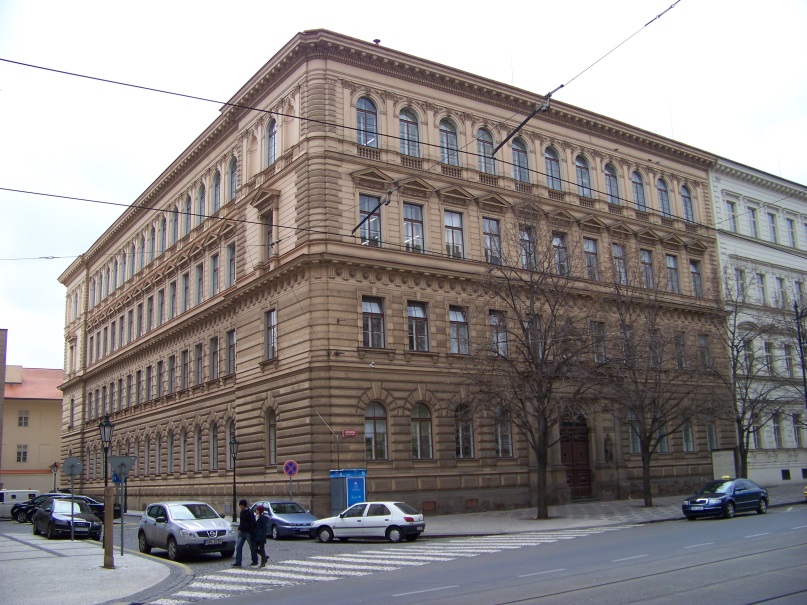 Poděkování  patří zřizovateli školy, Sdružení přátel školy, sponzorům a všem partnerům za jejich podporu k rozvoji činnosti naší školy a zlepšení podmínek pro výchovu a vzdělávání žáků, studentů. školakódnázev oboru / vzdělávacího programucílová kapacita oboru / programupoznámkaVyšší odborná škola zdravotnická39-43-N/02Diplomovaný oční optik (denní forma vzdělávání)1203 letý obor39-43-N/02Diplomovaný oční optik (dálková forma vzdělávání)1203 letý obor53-41-N/31Diplomovaná dentální hygienistka(denní forma vzdělávání)2403 letý obor53-43-N/11Diplomovaný farmaceutický asistent (denní forma vzdělávání)2403 letý obor53-43-N/21Diplomovaný zdravotní laborant(denní forma vzdělávání)  2403 letý obor53-44-N/11Diplomovaný zubní technik(denní forma vzdělávání)2403 letý oborStřední zdravotnická škola28-44-M/01Aplikovaná chemie2724 letý obor39-08-M/01Požární ochrana1204 letý obor53-43-M/01Laboratorní asistent2404 letý obor69-42-M/01Oční optik2404 letý obor53-44-M/03Asistent zubního technika2404 letý obor_________________________________________________________________________28-41-M/008Chemicko-farmaceutická výroba53-44-M/006Oční technik bez získání způsobilosti zdravotnického pracovníkaŠkolská rada SZŠŠkolská rada SZŠPředsedaMgr. Lucie Běhounková – zástupce pedagogických pracovníkůtel.: 221 771 125; e-mail: behounkova@szspraha1.cz ČlenovéIng. Jiří Hrabák – zastupitel HMP, jmenován Radou hl. města Prahy usnesením 2049 ze dne 25. 8. 2015Mgr. Dagmar Hyklová – zástupce zřizovatele školy, jmenována Radou hl. města Prahy usnesením 1972 ze dne 29. 10 2013ČlenovéMgr. Lucie Běhounková – zástupce pedagogických pracovníkůČlenovéMgr. Šárka Srnová – zástupce pedagogických pracovníkůČlenovéLenka Patricie Hudcová – zákonný zástupce nezletilých a zletilých žákůČlenovéIng. Jan Kaše – zákonný zástupce nezletilých a zletilých žákůŠkolská rada VOŠZŠkolská rada VOŠZPředsedadosud nezvolen, zástupci ped. pracovníků a studentů vyjádřili svůj nesouhlas se jmenováním zastupitelky HMP předáním petice zřizovateli školyČlenovéIng. Jiří Hrabák – zastupitel HMP, jmenován Radou hl. města Prahy usnesením 2049 ze dne 25. 8. 2015ČlenovéMgr. Marta Semelová – zastupitelka HMP, jmenována Radou hl. města Prahy usnesením 2049 ze dne 25. 8. 2015ČlenovéRNDr. Klára Sopková – zástupce  pedagogických pracovníkůČlenovéMgr. Dagmar Adamíková – zástupce  pedagogických pracovníkůČlenovéKateřina Šimonová – zástupce studentů ČlenovéTatiana Srnčíková – zástupce studentů VOŠZ a SZŠ (celkem za obě pracoviště)školní rokředitel a zástupce ředitele
fyzické osoby celkemředitel a zástupce ředitele
přepočtení na plně zaměstnanéinterní učitelé
fyzické osoby celkeminterní učitelé
přepočtení na plně zaměstnanéexterní učitelé 
fyzické osoby celkemexterní učitelé
přepočtení na plně zaměstnanépedagogičtí pracovnícifyzické osoby celkempedagogičtí pracovnícipřepočtení na plně zaměstnanécelkempočet osob2015/2016336253,5--6253,5školapočet pedagogických pracovníkůpočet pedagogických pracovníkůcelkem % z celkového počtu           pedagogických pracovníkůVOŠZ a SZŠ (celkem za obě pracoviště)  kvalifikovaných62100VOŠZ a SZŠ (celkem za obě pracoviště)  nekvalifikovaných--počet celkem ve fyzických osobách k 31.12.2015v tom podle věkových kategoriív tom podle věkových kategoriív tom podle věkových kategoriív tom podle věkových kategoriív tom podle věkových kategoriív tom podle věkových kategoriípočet celkem ve fyzických osobách k 31.12.2015do 20 let21 – 30 let31 – 40 let41 – 50 let51 – 60 let61 a více let62-21218238Školení, kurzy, semináře počet zaměřenípočet účastníkůvzdělávací instituce1Přístrojové techniky airflow, ultrazvuk - školení 1EMS1Pragodent6ČSK1Pražské dentální dny mezinár. kongres1ČSK1 Neodkladná resuscitace a urgentní stavy1RZP1Rostlinné produkty v dentální hygieně1Herbadent, s.r.o.1Oscilorotační techniky1ORAL-B1Psychologické sympozium Profesní rozvoj1Educom, ČLnK1Aktuální lékárnická legislativa2ČLnK1Přednáška NÚDZ Klecany2Česká farmaceutická společnost JEP1Doporučené homeopatické postupy1Health Comm, Homeopatická asociace, Boiron CZ1X. kongres praktického lékárenství2Česká farmaceutická společnost JEP1Odborná exkurze společnosti Fagron a.s.2Fagron a.s.1Formativní hodnocení28PhDr. K. StarýVOŠZ a SZŠ, Alš. nábř. 1Zefektivnění výuky s využitím nástrojů IT8VOŠZ a SZŠ, Alš. nábř.1Odborná konference Studentlab2VOŠZ a SŠZ, Ústí n. Lab.1BOZP a POzaměstnanci školyVOŠZ a SZŠ, Alš. nábř.3Krizová komunikace se zákazníkem1Essilor1Vliv barevných folií na rychlost čtení u dyslektických dětí2Opta Brno 201613D skenování a 3D tisk při návrhu brýlí na míru2Opta Brno 20161Vliv velikosti a okolí optotypových znaků na jejich čitelnost2Opta Brno 20161Terapeutické kontaktní čočky pro řízené uvolňování bioaktivních látek2Opta Brno 20161Samostatné studium zajímavých matematických postupů při výkladu MAT na internetu1VOŠZ a SZŠ, Alš. nábř.1Shaping, learning together1OUP1Prezentace – Oxford Teachers´ Academy O line1OUP1Valorizační konference Erasmus+1DZS, Praha12Konzultační semináře ÚMZ z AJ2NIDV1Cloud – Office 365 základy1IPDV1Integrace digitálních technologií do výuky10PhDr. Ondřej Neumajer PhD.1Rozšiřující školení k ÚMZ  z ČJL1NIDV1Kognitivně lingvistický kroužek1FF UK1Letní škola chemie – Chemie pro život3VŠCHT Praha1Kurz badatelsky orientované výuky v rámci projektu AmgenTeach3VŠCHT Praha1Chemie kolem nás V.3VŠCHT Praha1Chemie kolem nás VI.3VŠCHT Praha1V. Veletrh nápadů učitelů chemie, Chemie mění svět – nové poznatky a jejich aplikace, Brno3PřF UK Praha1Konzultační seminář pro školní maturitní komisaře2NIDV1Ukázka aplikace Kahoot5VOŠZ a SZŠ, Alš. nábř.1On-line přednášky „Biologické čtvrtky ve Viničné“1PřF UK Praha1Žáci se specifickými poruchami učení na ZŠ a SŠ 2PF UK1Zhotovování celokeramické korunky presovací technikou8VITA1Estetika frontálních zubů7Renzo Revelant  Erasmus1Presovací keramika4Ivoclar Vivadent1Biologické stavění zubů2Interdent1Odborná exkurze do firmy Flava s.r.o.2Flava s.r.o. Svitavy1ICT – Power Point prezentace1VOŠZ a SZŠ, Alš. nábř.1Dentální muzeum-exkurze1I. stomatol. klinika VFN1CAD-CAM technologie1Dentas s.r.o.1CAD-CAM technologie2Mikcrodent LAB s.r.o.1Evaluace v mé třídě a škole2Fraus s.r.o.1Islám a islámský fundamentalismus1VISK Praha1Doplněk k osvědčení HÚZ pro PUP MZ – SP,TP, ZP2CERMAT1BOZP a PO, zacházení s chemickými a nebezpečnými látkami2VOŠZ a SZŠ, Alš. nábř.1Výroba brýlových čoček2Optika Čivice1Sportovní a sluneční brýle a jejich povrchové úpravy. Centrace bifo a trifokál. čoček2Konvex, s.r.o1Progresivní čočky2Essilor1Free-form technologie výroby brýlových čoček 3Omega Optix1Marketing v oční optice3Essilor1Prohlídka rekvalifikačního střediska pro nevidomé2Rekvalifikační středisko Dědina o.p.s.1Public Relations ve školství1VISK1Využití počítačové techniky při prodeji brýl. čoček2Essilor1Hodnotitel ÚMZ1Cermat1Zadavatel MZ1Cermat1Hodnotitel ÚMZ z NEJ1Cermat1Seminář centrálních hodnotitelů PMZ AGJ pro intaktní žáky1Cermat1Seminář centrálních hodnotitelů PMZ AGJ pro PUP žáky1Cermat1Ekonomika, daňová soustava, pracovní právo, finanční gramotnost1samostudium1Systém řádů a směrnic školy a školského zařízení1Služby a školení MB1CLOUD: chytrá řešení v oblacích1Seminaria, s.r.o.1Personalistika pro školy a školská zařízení1PARIS 1Vybrané problémy z aplikace právních předpisů ve školství1AVDO 1Konference ŠKOLSTVÍ 20161Unie zaměstnavatelských svazů ČR1Odbornost pro praxi - konference1UZS ČR a AVOŠ1Farmaceutická analýza ve výrobě a vývoji léčiv1IPVZ1Správným držením těla k radosti z tance1Sport pro všechny1I.Studentské dny VŠCHT1VŠCHT Praha1Jazykový kurz AJ pro zač.1Glossa – jazyková škola1Refrakce a aplikace kontaktních čoček1The Vision Care Institute1Signum1Heraeus Kulzer1Zacházení s chemickými                   a nebezpečnými látkami4FAAS s.r.o.1Bezpečné zacházení s CHL a přípravky na školách2NIDV1Kurz Aplikované chemické legislativy1DEKRA1Novinky v oblasti psychiatrické péče1Spolek farmaceutů v Praze při ČFS1 Účinné složky a interakce doplňků stravy  s léky Pacient jako zákazník1ČLnK – Lékárnická akademie1Webinář ČLnK - Základy veterinární dermatologie pro farmaceuty1ČLnK – Lékárnická akademie1Překvapení bohnického lékárníka1Spolek farmaceutů v Praze při ČFS1Webinář ČLnK - Lokální kortikosteroidy v magistraliter receptuře1ČLnK1Parkinsonova nemoc1Spolek farmaceutů v Praze při ČFS1Galenická příprava v pediatrii1Fagron a.s.1Galenická příprava v dermatologii1Fagron a.s.1Webinář ČLnK – Den lékáren1ČLnK1Odborná praktická stáž ve FN Motol – oddělení IPLP1FN v Motole 1StudentLab2ČASVOŠZ a SŠZ Ústí n. Lab.1Laboratorní rozhledy5VOŠZ a SZŠ Kolín1Školení Power Point1VOŠZ a SZŠ, Alš. nábř.1Kurz AJ1Jazyková škola, Praha 11Teaching English: Secondary schools2Oxford University Press1Nové infekční nemoci1ČLK1Antibiotika v klinické praxi1ČLK1XIX. jednodenní konference Asociace mikrobiol. laborantů1ČAS – sekce ZL1Infekční lékařství1ČLK1Imunita1Městská knihovna1Předjaří a naše zdraví1Městská knihovna1Péče o štítnou žlázu1Městská knihovna1Medicína od dob Karla IV. do současnosti1Novoměstská radnice1Always learning: Pearson Edu Tour 20161Pearson Edu Tour1Ready, Steady, Speak1Descartes1English Course – C2“ Proficiency 3 Gold1British Council1Spice Up Your English Lessons1Mac. Education1Grammar Training, Course Planning1James Cook Languages1Hry ve výuce CJ smysluplně I – MSMT-15354/2015-1-4961Contexta – jazyk. škola1Škola dotykem AKADEMIE1EDUkační LABoratoř, z.s.1Škola dotykem ŽIVĚ 2 – Boříme mýty digitálního vzdělávání2EDUkační LABoratoř, z.s.1Stáž – synlab czech, s.r.o.1synlab czech, s.r.o.1Google Apps pro školy1Workline.cz1Prezentace v PowerPointu1VOŠZ a SZŠ, Alš. nábř.1Výuka metodou CLIL1EDuin1Vzdělávání jako součást života1Education Republic1Optická vlákna-přednáška1AV ČR1Využití tabletů ve výuce1Edulab1Dezinfekce, sterilizace1Sestra IN1Bioenergetika1CKP Dobřichovice1Škola Reflexní terapie1Manželé Patakyovi1Sympozium ošetřovatelství1Univerzita Ostrava1Anglický jazyk1Lignis Rudná1Lernerzentrierter Unterricht1Hueber Verlag1Diseminační konference „Podporujeme technické vzdělávání“1Dům zahraničních služeb1Seminář pro koordinátory Erasmus+, vysokoškolské vzdělávání1DZS, Erasmus+,odbor VŠ vzdělávání1Seminář pro předkladatele projektů Erasmus+ v odborném vzdělávání1DZS, Erasmus+,odbor VŠ vzdělávání1Speak Better English1JASPEX MÚVS ČVÚT2Školení Spolky dle NOZ1ATOM, KČT1Novinky chemické legislativy1Verlag Dashofer, nakl.1Bezpečná výživa – obiloviny ve výživě1VŠCHT Praha1Bezpečná výživa1VŠCHT Praha1Odborná přednáška potravinářství1Klub techniků, Praha 1, Novotného lávka1Konzultační seminář k matematice1NIDV -Ciskom1Rozvoj funkčního myšlení1Descartes1Jak nadchnout studenty pro matematiku1Jana Olchavová1Inkluze – změny ve vzdělávání dětí se speciálními vzdělávacími potřebami1Seminaria, s.r.o.1Mezinárodní veletrh oční optiky SILMO Paříž1Francie1OPTIK TRADE SHOW1Optické firmy1Školení – Slapy 20161Optika Čivice s.r.o, Bausch+LombDoplňkové pedagogické studium----Školský management----Rozšiřování aprobace1Didaktické studium cizího jazyka - angličtina1NIDVRozšiřování aprobace1Rozšiřující studium Matematiky - ukončení1PedF UK v PrazeRozšiřování aprobace1Učitelství praktického vyučování3PedF UK v PrazeRozšiřování aprobace1Special. studium pro ŠMP - ukončení 11.LF UK v PrazeRozšiřování aprobace1Studium speciální pedagogiky1Ostravská univerzita v OstravěRozšiřování aprobacepočet učitelů cizích jazykůpočet učitelů cizích jazykůcelkem (fyzické osoby)z tohos odbornou kvalifikací (dle zákona o ped. prac.)11z tohobez odborné kvalifikace(dle zákona o ped. prac.)-z tohorodilý mluvčí1školní rokfyzické osoby celkempřepočtení na plně zaměstnané2015/20162419,2Školení, kurzy, semináře, konference, přednáškypočet zaměřenípočet účastníkůvzdělávací institucevzdělávací instituce1BOZP a PO, zacházení s chemickými a nebezpečnými látkami2FAAS s.r.o.1Právní předpisy ve školství a jejich aktuální změny2RESK education, s.r.o.1Estetika frontálních zubů1Renzo Revelant – Erasmus1Pragodent1Praha1Zhotovování celokeram. korunky presovací technikou1VITA1Dialog Vario1Complete Dental1Athetrosklerosa 20151IV. interní klinika 1.LF UK a VFN                  v Praze1Využití dostupných el. infor. zdrojů pro potřeby uživatelů lékař. a zdrav. informací1Národní lékařská knihovna1Digitální zdroje v dig. knihovnách1Národní lékařská knihovna1Sportovní a sluneční brýle a jejich povrchové úpravy. Centrace bifo a trifokálních čoček.1KONVEX, s.r.o.1Personalistika pro školy a školská zařízení1PARIS 1Vybrané problémy z aplikace právních předpisů ve školství1AVDO 1Výběrová řízení v dotačních projektech1ECS Eurofinance, s.r.o.1Dotace EU  pro školy 2014- 20201Seminaria, s.r.o.1Školení pro PO HMP SML MHMP Soustava zadávacích postupů 1MHMP – odbor SML1OP Výzkum, vývoj a vzdělávání, Možnosti čerpání dotací               z OP VVV1MŠMT1Seminář pro žadatele+Cost Benefit Analýza1MHMP – odbor EU1Pokladna – jak pracovat s hotovostí, která není moje1ANAG1Soustava zadávacích postupů pro zadávání veřej. zakázek1MHMP odbor školství  a mládeže1Konference - Skutečně zdravá škola1MHMP1Dlouhodobý majetek v učetnictví příspěv. organizací1ANAG1EMA - tvorba tisk. sestav1Gordic1Konference škol podporujících zdraví1MČ Praha 8školapočet tříd / skupinpočet žáků / studentůStřední zdravotnická škola18436Vyšší odborná škola15237školapočet tříd / skupinpočet žáků / studentůVyšší odborná škola121školaprůměrný početžáků / studentůna třídu / skupinuprůměrný početžáků / studentůna učiteleStřední zdravotnická škola24,729,29Vyšší odborná škola21,7314,89školaprůměrný početžáků / studentůna třídu / skupinuprůměrný početžáků / studentůna učiteleVyšší odborná škola2224,72školakrajJihočeskýJihomoravskýKarlovarskýVysočinaKrálovéhradeckýLibereckýMoravskoslezskýOlomouckýPardubickýPlzeňskýStředočeskýÚsteckýZlínskýCELKEMStřední zdravotnická školapočet žáků/studentů celkem72572100244198130254Střední zdravotnická školaz tohonově přijatí3200050231436065Vyšší odborná školapočet žáků/studentů celkem5113814112317148211552810373Vyšší odborná školaz tohonově přijatí193353924235972121školaStřední zdravotnická školaStřední zdravotnická školaStřední zdravotnická školaz celkového počtu žáků / studentů:z celkového počtu žáků / studentů:prospělo s vyznamenáním37z celkového počtu žáků / studentů:z celkového počtu žáků / studentů:neprospělo24z celkového počtu žáků / studentů:z celkového počtu žáků / studentů:opakovalo ročník2počet žáků / studentů s uzavřenou klasifikací do 30. 6.počet žáků / studentů s uzavřenou klasifikací do 30. 6.počet žáků / studentů s uzavřenou klasifikací do 30. 6.396tj. % z celkového počtu žáků/studentů (422 žáků)tj. % z celkového počtu žáků/studentů (422 žáků)tj. % z celkového počtu žáků/studentů (422 žáků)93,84%průměrný počet zameškaných hodin na žáka / studentaprůměrný počet zameškaných hodin na žáka / studentaprůměrný počet zameškaných hodin na žáka / studenta58,60z toho neomluvenýchz toho neomluvenýchz toho neomluvených0,60školaVyšší odborná školaVyšší odborná školaVyšší odborná školaz celkového počtu žáků / studentů:z celkového počtu žáků / studentů:prospělo s vyznamenáním64z celkového počtu žáků / studentů:z celkového počtu žáků / studentů:neprospělo13z celkového počtu žáků / studentů:z celkového počtu žáků / studentů:opakovalo ročník3počet žáků / studentů s uzavřenou klasifikací do 30. 6.počet žáků / studentů s uzavřenou klasifikací do 30. 6.počet žáků / studentů s uzavřenou klasifikací do 30. 6.211tj. % z celkového počtu žáků/studentů (232 studentů)tj. % z celkového počtu žáků/studentů (232 studentů)tj. % z celkového počtu žáků/studentů (232 studentů)90,95 %průměrný počet zameškaných hodin na žáka / studentaprůměrný počet zameškaných hodin na žáka / studentaprůměrný počet zameškaných hodin na žáka / studenta32,30z toho neomluvenýchz toho neomluvenýchz toho neomluvených0školaVyšší odborná školaVyšší odborná školaVyšší odborná školaz celkového počtu žáků / studentů:z celkového počtu žáků / studentů:prospělo s vyznamenáním9z celkového počtu žáků / studentů:z celkového počtu žáků / studentů:neprospělo2z celkového počtu žáků / studentů:z celkového počtu žáků / studentů:opakovalo ročník1počet žáků / studentů s uzavřenou klasifikací do 30. 6.počet žáků / studentů s uzavřenou klasifikací do 30. 6.počet žáků / studentů s uzavřenou klasifikací do 30. 6.19tj. % z celkového počtu žáků/studentů (21 studentů)tj. % z celkového počtu žáků/studentů (21 studentů)tj. % z celkového počtu žáků/studentů (21 studentů)90,48 %průměrný počet zameškaných hodin na žáka / studentaprůměrný počet zameškaných hodin na žáka / studentaprůměrný počet zameškaných hodin na žáka / studenta1,29z toho neomluvenýchz toho neomluvenýchz toho neomluvených0školaStřední zdravotnická školaStřední zdravotnická školamaturitní  zkouškymaturitní  zkouškyškolaStřední zdravotnická školaStřední zdravotnická školadennívzdělávánívzdělávánípři zaměstnání počet žáků, kteří konali zkoušku počet žáků, kteří konali zkoušku počet žáků, kteří konali zkoušku790z toho konali zkoušku opakovaněz toho konali zkoušku opakovaněz toho konali zkoušku opakovaně310počet žáků závěrečných ročníků, kteří nebyli připuštěni ke zkoušce v řádném termínupočet žáků závěrečných ročníků, kteří nebyli připuštěni ke zkoušce v řádném termínupočet žáků závěrečných ročníků, kteří nebyli připuštěni ke zkoušce v řádném termínu50počet žáků, kteří byli hodnocenipočet žáků, kteří byli hodnoceniprospěl s vyznamenáním70počet žáků, kteří byli hodnocenipočet žáků, kteří byli hodnoceniprospěl420počet žáků, kteří byli hodnocenipočet žáků, kteří byli hodnocenineprospěl100školaVyšší odborná školaVyšší odborná školaabsolutoriaabsolutoriaškolaVyšší odborná školaVyšší odborná školadennívzdělávánívzdělávánípři zaměstnánípočet žáků, kteří konali zkouškupočet žáků, kteří konali zkouškupočet žáků, kteří konali zkoušku770z toho konali zkoušku opakovaněz toho konali zkoušku opakovaněz toho konali zkoušku opakovaně60počet žáků závěrečných ročníků, kteří nebyli připuštěni ke zkoušce v řádném termínupočet žáků závěrečných ročníků, kteří nebyli připuštěni ke zkoušce v řádném termínupočet žáků závěrečných ročníků, kteří nebyli připuštěni ke zkoušce v řádném termínu30počet žáků, kteří byli hodnocenipočet žáků, kteří byli hodnoceniprospěl s vyznamenáním350počet žáků, kteří byli hodnocenipočet žáků, kteří byli hodnoceniprospěl410počet žáků, kteří byli hodnocenipočet žáků, kteří byli hodnocenineprospěl10skupina oborů vzdělání,kód, název28 Technická chemie a chemie silikátů28 Technická chemie a chemie silikátůpřijímací řízení pro školní rok 2016/2017(denní vzdělávání)počet přihlášek celkem 66přijímací řízení pro školní rok 2016/2017(denní vzdělávání)počet kol přijímacího řízení celkem2přijímací řízení pro školní rok 2016/2017(denní vzdělávání)počet přijatých celkem včetně přijatých na autoremeduru47přijímací řízení pro školní rok 2016/2017(denní vzdělávání)z toho v 1. kole46přijímací řízení pro školní rok 2016/2017(denní vzdělávání)z toho ve 2. kole1přijímací řízení pro školní rok 2016/2017(denní vzdělávání)z toho v dalších kolech0přijímací řízení pro školní rok 2016/2017(denní vzdělávání)z toho na odvolání9přijímací řízení pro školní rok 2016/2017(denní vzdělávání)počet nepřijatých celkem19přijímací řízení pro školní rok 2016/2017(denní vzdělávání)počet volných míst po přijímacím řízení (obor, počet míst)počet volných míst po přijímacím řízení (obor, počet míst)přijímací řízení pro školní rok 2016/2017(denní vzdělávání)obor: 28-44-M/01  Aplikovaná chemie – farmaceutická substance4počet přijatých ke vzdělávání při zaměstnání do 1. ročníků pro školní rok 2016/2017počet přijatých ke vzdělávání při zaměstnání do 1. ročníků pro školní rok 2016/20170skupina oborů vzdělání,kód, názevskupina oborů vzdělání,kód, název39 Speciální a interdisciplinární obory39 Speciální a interdisciplinární oborypřijímací řízení pro školní rok 2016/2017(denní vzdělávání)počet přihlášek celkem počet přihlášek celkem 31přijímací řízení pro školní rok 2016/2017(denní vzdělávání)počet kol přijímacího řízení celkempočet kol přijímacího řízení celkem3přijímací řízení pro školní rok 2016/2017(denní vzdělávání)počet přijatých celkem včetně přijatých na autoremedurupočet přijatých celkem včetně přijatých na autoremeduru26přijímací řízení pro školní rok 2016/2017(denní vzdělávání)z toho v 1. kolez toho v 1. kole22přijímací řízení pro školní rok 2016/2017(denní vzdělávání)z toho ve 2. kolez toho ve 2. kole4přijímací řízení pro školní rok 2016/2017(denní vzdělávání)z toho v dalších kolechz toho v dalších kolech0přijímací řízení pro školní rok 2016/2017(denní vzdělávání)z toho na odvoláníz toho na odvolání3přijímací řízení pro školní rok 2016/2017(denní vzdělávání)počet nepřijatých celkempočet nepřijatých celkem5přijímací řízení pro školní rok 2016/2017(denní vzdělávání)počet volných míst po přijímacím řízení (obor, počet míst)počet volných míst po přijímacím řízení (obor, počet míst)počet volných míst po přijímacím řízení (obor, počet míst)přijímací řízení pro školní rok 2016/2017(denní vzdělávání)obor: 39-08-M/01 Požární ochranaobor: 39-08-M/01 Požární ochrana12počet přijatých ke vzdělávání při zaměstnání do 1. ročníků pro školní rok 2016/2017počet přijatých ke vzdělávání při zaměstnání do 1. ročníků pro školní rok 2016/2017počet přijatých ke vzdělávání při zaměstnání do 1. ročníků pro školní rok 2016/20170skupina oborů vzdělání,kód, názevskupina oborů vzdělání,kód, název53 Zdravotnictví53 Zdravotnictvípřijímací řízení pro školní rok 2016/2017(denní vzdělávání)počet přihlášek celkem počet přihlášek celkem 160přijímací řízení pro školní rok 2016/2017(denní vzdělávání)počet kol přijímacího řízení celkempočet kol přijímacího řízení celkem2přijímací řízení pro školní rok 2016/2017(denní vzdělávání)počet přijatých celkem včetně přijatých na autoremedurupočet přijatých celkem včetně přijatých na autoremeduru101přijímací řízení pro školní rok 2016/2017(denní vzdělávání)z toho v 1. kolez toho v 1. kole96přijímací řízení pro školní rok 2016/2017(denní vzdělávání)z toho ve 2. kolez toho ve 2. kole5přijímací řízení pro školní rok 2016/2017(denní vzdělávání)z toho v dalších kolechz toho v dalších kolech0přijímací řízení pro školní rok 2016/2017(denní vzdělávání)z toho na odvoláníz toho na odvolání8přijímací řízení pro školní rok 2016/2017(denní vzdělávání)počet nepřijatých celkempočet nepřijatých celkem59přijímací řízení pro školní rok 2016/2017(denní vzdělávání)počet volných míst po přijímacím řízení (obor, počet míst)počet volných míst po přijímacím řízení (obor, počet míst)počet volných míst po přijímacím řízení (obor, počet míst)přijímací řízení pro školní rok 2016/2017(denní vzdělávání)obor: 53-43-M/01  Laboratorní asistentobor: 53-43-M/01  Laboratorní asistent17přijímací řízení pro školní rok 2016/2017(denní vzdělávání)obor: 53-44-M/03 Asistent zubního technikaobor: 53-44-M/03 Asistent zubního technika1počet přijatých ke vzdělávání při zaměstnání do 1. ročníků pro školní rok 2016/2017počet přijatých ke vzdělávání při zaměstnání do 1. ročníků pro školní rok 2016/2017počet přijatých ke vzdělávání při zaměstnání do 1. ročníků pro školní rok 2016/20170skupina oborů vzdělání,kód, názevskupina oborů vzdělání,kód, název69 Osobní a provozní služby69 Osobní a provozní službypřijímací řízení pro školní rok 2016/2017(denní vzdělávání)počet přihlášek celkem počet přihlášek celkem 66přijímací řízení pro školní rok 2016/2017(denní vzdělávání)počet kol přijímacího řízení celkempočet kol přijímacího řízení celkem2přijímací řízení pro školní rok 2016/2017(denní vzdělávání)počet přijatých celkem včetně přijatých na autoremedurupočet přijatých celkem včetně přijatých na autoremeduru50přijímací řízení pro školní rok 2016/2017(denní vzdělávání)z toho v 1. kolez toho v 1. kole48přijímací řízení pro školní rok 2016/2017(denní vzdělávání)z toho ve 2. kolez toho ve 2. kole2přijímací řízení pro školní rok 2016/2017(denní vzdělávání)z toho v dalších kolechz toho v dalších kolech0přijímací řízení pro školní rok 2016/2017(denní vzdělávání)z toho na odvoláníz toho na odvolání7přijímací řízení pro školní rok 2016/2017(denní vzdělávání)počet nepřijatých celkempočet nepřijatých celkem16přijímací řízení pro školní rok 2016/2017(denní vzdělávání)počet volných míst po přijímacím řízení (obor, počet míst)počet volných míst po přijímacím řízení (obor, počet míst)počet volných míst po přijímacím řízení (obor, počet míst)přijímací řízení pro školní rok 2016/2017(denní vzdělávání)obor: 69-42-M/01 Oční optikobor: 69-42-M/01 Oční optik4počet přijatých ke vzdělávání při zaměstnání do 1. ročníků pro školní rok 2016/2017počet přijatých ke vzdělávání při zaměstnání do 1. ročníků pro školní rok 2016/2017počet přijatých ke vzdělávání při zaměstnání do 1. ročníků pro školní rok 2016/20170skupina oborů vzdělání,kód, název53 Zdravotnictví  53 Zdravotnictví  přijímací řízení pro školní rok 2016/2017(denní vzdělávání)počet přihlášek celkem  481přijímací řízení pro školní rok 2016/2017(denní vzdělávání)počet kol přijímacího řízení celkem3přijímací řízení pro školní rok 2016/2017(denní vzdělávání)počet přijatých celkem včetně přijatých na autoremeduru208přijímací řízení pro školní rok 2016/2017(denní vzdělávání)z toho v 1. kole178přijímací řízení pro školní rok 2016/2017(denní vzdělávání)z toho ve 2. kole20přijímací řízení pro školní rok 2016/2017(denní vzdělávání)z toho v dalších kolechnení uzavřenopřijímací řízení pro školní rok 2016/2017(denní vzdělávání)z toho na odvolání13přijímací řízení pro školní rok 2016/2017(denní vzdělávání)počet nepřijatých celkem334přijímací řízení pro školní rok 2016/2017(denní vzdělávání)počet volných míst po přijímacím řízení (obor, počet míst)počet volných míst po přijímacím řízení (obor, počet míst)přijímací řízení pro školní rok 2016/2017(denní vzdělávání)53-41-N/3 Diplomovaná dentální hygienistka3přijímací řízení pro školní rok 2016/2017(denní vzdělávání)53-43-N/1 Diplomovaný farmaceutický asistent47přijímací řízení pro školní rok 2016/2017(denní vzdělávání)53-43-N/2 Diplomovaný zdravotní laborant8přijímací řízení pro školní rok 2016/2017(denní vzdělávání)53-44-N/1 Diplomovaný zubní technik2počet přijatých ke vzdělávání při zaměstnání do 1. ročníků pro školní rok 2016/2017počet přijatých ke vzdělávání při zaměstnání do 1. ročníků pro školní rok 2016/20170skupina oborů vzdělání,kód, názevSpeciální a interdisciplinární technické oborySpeciální a interdisciplinární technické oborypřijímací řízení pro školní rok 2016/2017(denní vzdělávání)počet přihlášek celkem  82přijímací řízení pro školní rok 2016/2017(denní vzdělávání)počet kol přijímacího řízení celkem3přijímací řízení pro školní rok 2016/2017(denní vzdělávání)počet přijatých celkem včetně přijatých na autoremeduru41přijímací řízení pro školní rok 2016/2017(denní vzdělávání)z toho v 1. kole35přijímací řízení pro školní rok 2016/2017(denní vzdělávání)z toho ve 2. kole6přijímací řízení pro školní rok 2016/2017(denní vzdělávání)z toho v dalších kolechnení uzavřenopřijímací řízení pro školní rok 2016/2017(denní vzdělávání)z toho na odvolání20přijímací řízení pro školní rok 2016/2017(denní vzdělávání)počet nepřijatých celkem41přijímací řízení pro školní rok 2016/2017(denní vzdělávání)počet volných míst po přijímacím řízení (obor, počet míst)počet volných míst po přijímacím řízení (obor, počet míst)přijímací řízení pro školní rok 2016/2017(denní vzdělávání)39-43-N/.. Diplomovaný oční optik5počet přijatých ke vzdělávání při zaměstnání do 1. ročníků pro školní rok 2016/2017počet přijatých ke vzdělávání při zaměstnání do 1. ročníků pro školní rok 2016/2017039-43-N/02 Diplomovaný oční optik, denní forma vzdělávání, délka studia 3 roky 39-43-N/02 Diplomovaný oční optik, denní forma vzdělávání, délka studia 3 roky 39-43-N/02 Diplomovaný oční optik, kombinovaná forma vzdělávání, délka studia 3 roky Žádost o zařazení vzdělávacího programu do rejstříku škol byla podána zřizovateli školy v červnu 2016. 53-43-N/21 Diplomovaný zdravotní laborant, forma vzdělávání denní, délka studia 3 roky53-43-N/11 Diplomovaný farmaceutický asistent, forma vzdělávání denní, délka studia 3 roky53-41-N/31 Diplomovaná dentální hygienistka, forma vzdělávání denní, délka studia 3 roky53-44-N/11 Diplomovaný zubní technik, forma vzdělávání denní, délka studia 3 rokyZaměření, akcePočet akcíMístoPočet účastníků (třída)Adaptační kurz1Křižanov1.AF, 1.AL, 1.BL, 1.AO, 1.AZPoužití ultrazvuku a airflow technika – školení EMS2VOŠZ a SZŠ Alšovo nábř.2.DHA, 3.DHASvětluška1Praha2.AOKongres Atheroskleróza3Praha2. DLA, 3.DLA, 4.ALLaboratoř pro výzkum atherosklerózy7Praha1. DLA, 2.DLA, 3.DLA, 4.AOVýstava Smrt3Národní muzeum Praha2. DFA, 3.DZA, 1.DHAÚLBLD VFN – exkurze9VFN v Praze1.DLA, 2.DLA, 4.AL, 3.ALOdběrové centrum VFN a 1.LF UK7VFN v Praze1.DLA, 3.AL Výstava World Press Photo 20152Karolinum P-11. DHA, ,2.DHACVL6VFN v Praze2.DLA, 4.AL, 3.ALOsvětim1Polsko4.AF, 4.ALLABOREXPO1Kongresové centrum Praha3.DLASpráva uložišť radioaktivních odpadů2Praha1.AO, 1.AFMezinárodní veletrh oční optiky SILMO1Paříž - Francie18 vybraných studentů SŠ,VOŠVýzkumná laboratoř VFN2VFN v Praze3.DLA, 1.DLAPraktický nácvik bělení1VOŠZ a SZŠ Alšovo nábř.3.DHAProblematika bělení2VOŠZ a SZŠ Alšovo nábř.1.DHA, 2.DHAPragodent2Praha3.AZ, 1.DZA, 2.DZA, 3.DZA, 2.DHAPražské dentální dny1Praha3.DHAPražská divadla – prohlídka budov a lokalit2Praha2.AL, 2.AFČtení v Oxford Bookshop2Praha3.AO, 3.ALExkurze do ÚHKT – odd. auditu a kvality2ÚHKT Praha3.DLADen zdraví Praha 41Praha 45 studentek třídy 4.ALHrou pro AIDS13Praha1.AO, 1.AZ, 1.AF, 1.AL, 1.BL, 2.AL, 3.ALEssilor – předváděcí centrum2Praha3.DOATransfúzní odd. VFN1VFN v Praze3.DLAÚprava, čištění a drobné opravy brýlí, výuka v domově seniorů2Domov pro senioryPraha 4 – Krč3.DOAZaměření, akcePočet akcíMístoPočet účastníků (třída)Přizpůsobení, úprava a čištění brýlí v pečovatelském domě2Středisko sociál. služeb Praha 12.DOA, 3.DOADomov pro zrakově handicap. seniory1Palata – Praha2.DFAPřednáška firmy Bayer2Bayer – Praha2.DFA, 3.DFAÚLM FN Motol1FN Motol Praha 53.DLAAkademie věd ČR2Praha2.DZA, 2.AF„Světlo“ v AV1Praha1.BLÚstav chemických procesů2Praha1.DLAVýstava o vývoji obalů1Praha3.DOAPřednáška – optická vlákna1AV ČR Praha2.AO, 1.DOAVýstava AV ČR8AV ČR Praha1.AL, 3.AO, 1.AF, 1.AO, 4.AO, 3.DOAPRO.MED CS. Praha1VOŠZ a SZŠ Alšovo nábř.3.DFAVÚFCH1ČVUT Praha3.DFAStudentlab1SZŠ a VOŠZ Karlovy Vary4.ALLipidová laboratoř61.LF UK Na Bojišti2.DLA, 4.AL, 1.AF, 1.ALVěda má budoucnost3Bayer Praha3.AF, 2.DFAŠkolení (školitel Renzo Revelant)3VOŠZ a SZŠ Alšovo nábř.1.DZA, 2.DZACentrální laboratoře VFN6VOŠZ a SZŠ Alšovo nábř.3.AL, 1.DLAVFN, Karlovo nám.1VFN v Praze3.ALStřešovické zahradnické centrum1Praha2.DFACuraprox-Curadent1VOŠZ a SZŠ Alšovo ábř..1.DHALaboratoř pro výzkum nemocí jater1VFN v Praze3.ALÚKB Na Bojišti4VFN v Praze2.DLALaboratoře VLM2VFN v Praze1.DLA, 2.DLAsynlab czech s.r.o. – laboratoře2Praha1.AL, 1.BL, 1.DLAThe Bear Educational Theatre1Divadlo Reduta1.ALVýlet do Drážďan1SRN2.AZ, 3.AZVycházka na Pražský hrad1Praha1.AZ, 2.AZ, 3.AZOKBHI1Nemocnice Na Homolce2.DLAVŠCHT1Praha1.DLAÚLM VFN1VFN v Praze3.ALValdštejnská jízdárna1Praha 11.ALLyžařský kurz 1, 2. ročník SZŠ3Krkonoše Krušné hory1.AF, 1.AL, 1.BL, 1.AO, 2.APLyžařský kurz VOŠ1Krkonoše1.DFA, 1.DFBVodácký kurz - Lužnice2Bechyně2.roč. SZŠExkurze - Omega Optix2Brandýs nad/L.4.AO, 2.DODHerbadent s.r.o.1Praha 3.DHAZacvičení Vector1VOŠZ a SZŠ Alšovo nábř.1.DHA, 3.dhaMuzeum Hl. města Prahy1Praha1.ALPobytové, rehabilitační a rekvalifikační středisko pro zrakově postižené Dědina1Praha -Dědina3.DOANeviditelná výstava1Praha2.DHAFilmové představení „Tak mluvím já“1Praha1.DHACentrum Paraple1Praha3.AOPedagogické Muzeum J. A. Komenského1Praha1.DHAZaměření, akcePočet akcíMístoPočet účastníků (třída)Oscilorotační technika1VOŠZ a SZŠ Alšovo nábř.3.DHANácvik čištění zubů – ZŠ Praha 4 Braník1ZŠ Praha 43.DHANácvik čištění zubů – MŠ Říčany1Říčany3.DHALoono-Prsakoule (kampaň proti rakovině)1Praha1.DHAInstruktáž DH - Curaprox1VOŠZ a SZŠ Alšovo nábř.2.DHAÚstav histologie a embryologie1Praha1.DLAERGON, a.s., výroba zdrav. potřeb2Praha3.DFAInstruktáž solo techniky (Centrum DH)1VOŠZ a SZŠ Alšovo nábř.3.DHANávštěva Výrobního závodu Brno Optika Čivice s.r.o.1Čivice s.r.o.3.AO, 3.DOALaboratoře VOŠ a SPŠE Fr. Křižíka1VFN v Praze3.AFOční klinika Horní Počernice1Praha4.AOSvětový den zdraví – Nuselská radnice1Praha1.DOA, 3.DHA, 3.AODivoká Šárka1Praha2. DFA, 3.DFAZÚ Ústí nad Labem – pracoviště Kladno 1Kladno2.DLAPlaneta Země 3000 – přírodovědný projekt1Praha1.AF, 2.AFVýstava NTM „Od plamene k LEDu (historie světelných zdrojů)3Praha1.DOA, 3.DOA, 2.AOTechmania Plzeň1Plzeň1.AO, 3.AOVycházka na Vyšehrad2Praha1.AZ, 1.AFVycházka Staré Město2Praha1.AF, 1.AZBotanická zahrada2Praha3.AF, 1.DFALMD1Nemocnice Na Homolce1.DLAPraha židovská (exkurze s CK Výuka jinak)1Praha3.DHADentální muzeum (Kateřinská)1VFN v Praze2. AZVýrobní podnik Herbadent1Praha3.DFAHematologické laboratoře VFN1VFN v Praze3.ALPřednáška – Kyberšikana1VOŠZ a SZŠ Alšovo nábř.1.AO, 1, AL, 1.BL, 1.AZFlava, s.r.o.1Svitavy3.AZToxikologická laboratoř1Praha3.DFAFTO VFN1VFN v Praze2.DLAŠtefánikova hvězdárna2Praha1.AO, 2.AONáprstkovo muzeum – exkurze1Praha3.AOPedagogické muzeum- exkurze1Praha 1.DHAŽidovské muzeum1Praha2.AONárodní technické muzeum2Praha1.BL, 2.AFKonference centra epidemiologie a mikrobiologie1Praha2.DLAVýstava – Medicína od dob Karla IV. po současnost2Praha 1.DHA, 1.ALStomatologická klinika1VFN v Praze3.AZStaroměstské a Malostranské náměstí - AJ1Praha 3.AOALS Food&Pharmaceutical1Praha2.DLAVýstava What was he like2Praha2.AO, 3.AO, 1.AZÚstav polymerů1VŠCHT Praha2.AFZrcadlové bludiště - Petřín1Praha - Petřín2.ALI.Studentské dny VŠCHT1VŠCHT Praha2.AFZahrady Pražského hradu1Pražský hrad1.AL, 1.BL, 2.ALČíslo projektuNejlépe hodnocené projektyumístění16.Psychologie vrahů1. místo11.Canisterapie2. místo15.ADHD3. místo1.Život s celiakií4. místoOstatní projektyMezi bariéry (bez chůze a bez zraku)Život se sluchovým postiženímVliv tělesného handicapu na orální zdraví a kazivost chrupuKomunikace s neslyšícím v lékárněDiabetes mellitusŽivot na kolečkáchPomůcky pro zrakově postiženéOptici seniorůmAdrenalin s handicapemBraillovo písmoOrtodontické anomálieAspergerův syndromOtevřená výuka oboru DZT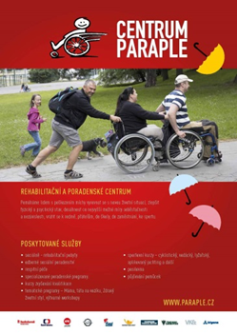 TypZaměřeníPočet účastníkůKlub mladého divákaDivadlo, literatura80Klub českých turistůATOMPěší, lyžařské a vodácké akce180Klub českých turistůATOMČištění Vltavy18 (4x za rok)Zájezdy, výlety, setkáníVánoční setkánípro všechny zaměstnance školyZájezdy, výlety, setkáníDen učitelů – setkání s bývalýmiučiteli a zaměstnanci školy 56Zájezdy, výlety, setkáníZávěr školního roku - plavba parníkem po Vltavěpro zaměstnance školyTypPočet účastníkůÚspěšnostFloorball  Pohár pražských škol POPRASK165. místoMalá kopaná145. místoVánoční turnaj v odbíjené(studenti+pedagogové)981. místo studenti 4. ročníkuStudentlab  (studentská konference)11. místo studentka 4. roč. SZŠtyp vzdělávánízaměřenípočet účastníkůurčeno pro dospělé / žákyakreditace MŠMTano / neodborný kurz----pomaturitní specializační kurz----rekvalifikace----Ostatní  Den projektůcelá školapro pedagogy,a žáky/studentyneOstatní  PC školení9učitele a zaměstnance školyneZákladní údaje o hospodaření školy k 31. 12. 2015Základní údaje o hospodaření školy k 31. 12. 2015Základní údaje o hospodaření školy k 31. 12. 2015Základní údaje o hospodaření školy k 31. 12. 2015NákladyÚčetTextHlavní činnost (v tis. Kč)Hospodářská činnost (v tis. Kč)501Spotřeba materiálu2 387502Spotřeba energie1 50112504Prodané zboží104511Opravy a udržování619304512Cestovné284513Náklady na reprezentaci19518Ostatní služby3 701229521Mzdové náklady30 746629524Zákonné pojištění9 647202525Jiné sociální pojištění1162527Zákonné sociální náklady7283528Jiné sociální náklady10531Daň silniční538Jiné daně a poplatky3541Smluvní pokuty a úroky z prodlení542Jiné pokuty a penále1543Odpis pohledávky545Kursové ztráty547Manka a škody548Tvorba fondů549Ostatní náklady z činnosti1012551Odpisy dlouhodobého majetku3 105557Náklady z vyřazených pohledávek1558Náklady z drobného dlouhodobého majetku1 137563Kurzové ztráty17569Ostatní finanční náklady0591Daň z příjmu4Náklady celkem54 1231 491VýnosyÚčetTextHlavní činnost (v tis. Kč)Hospodářská činnost (v tis. Kč)602Tržby z prodeje služeb1 0563603Výnosy z pronájmu2 871604Výnosy z prodaného zboží133648Čerpání fondů703649Ostatní výnosy z činnosti936191662Úroky19663Kurzové zisky669Ostatní finanční výnosy0672Výnosy územních rozpočtů a transferů51 172Výnosy celkem53 8863 198Výsledek hospodaření před zdaněním-2371707Daň z příjmu201Výsledek  hospodaření po zdanění1 506Zisk celkem1 269Průměrný přepočtený počet zaměstnanců činil k 31.12. 2015 celkem  78,782Průměrný přepočtený počet zaměstnanců činil k 31.12. 2015 celkem  78,782Průměrný přepočtený počet zaměstnanců činil k 31.12. 2015 celkem  78,782